Alicja Cholewa-ZawadzkaRozkład materiału z tematami lekcji(opracowany zgodnie z nową podstawą programową 
kształcenia w zawodach szkolnictwa branżowego 
obowiązującą od 2019 r.) Język angielski zawodowy – Branża teleinformatyczna (INF)CAREER PATHS: INFORMATION TECHNOLOGY (2nd edition)Book 3Poziom B1 wg CEF (ESOKJ)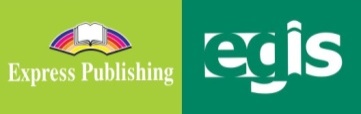 2023WSTĘP Information Technology (2nd edition) to publikacja należąca do serii Career Paths. Podręczniki z tej serii polecane są dla uczniów techników lub innych szkół zawodowych o odpowiednim profilu oraz tych, którzy chcą rozwijać swoje umiejętności językowe w zakresie języka angielskiego zawodowego (vocational English). Autorzy serii założyli, że przystępujący do poznawania języka zawodowego znają już podstawy gramatyki języka angielskiego, a słownictwo ogólne mają opanowane na tyle, że potrafią się komunikować przynajmniej na podstawowym poziomie, wykorzystując właściwe funkcje językowe.Podręcznik podzielony został na trzy części: Book 1, Book 2 i Book 3, z których każda zawiera 15 rozdziałów. Poszczególne części odpowiadają kolejno poziomowi A1, A2 i B1 w Europejskim Systemie Opisu Kształcenia Językowego (Common European Framework of Reference for Languages).Prezentowany rozkład materiału (RM) podzielono w następujący sposób: znajomość środków językowych,rozumienie wypowiedzi & przetwarzanie wypowiedzi,tworzenie wypowiedzi i reagowanie na wypowiedzi, materiał ćwiczeniowy.Materiał zawarty w podręczniku w części Book 3 może być zrealizowany w trakcie ok. 30 godzin lekcyjnych (plus powtórki materiału i testy). W rozkładzie materiału (RM) zamieszczono informacje dotyczące każdej lekcji zawartej w podręczniku w odniesieniu do materiału tematyczno-leksykalnego (znajomość środków językowych) oraz ćwiczonych umiejętności językowych (rozumienie i przetwarzanie wypowiedzi oraz tworzenie wypowiedzi i reagowanie na nie). Na realizację każdego rozdziału (Unit) przeznaczono 2 godziny lekcyjne:pierwsza – wprowadzenie nowego słownictwa i praca z tekstem, co stanowi przygotowanie do kolejnej lekcji, podczas której uczeń będzie w sposób czynny korzystał z nowo poznanych słów i zwrotów; druga – rozwijanie umiejętności rozumienia ze słuchu oraz sprawności produktywnych, czyli mówienia i pisania, w tym odtwarzanie przez uczniów wysłuchanego dialogu, a następnie wielokrotne powtarzanie własnych wersji tego dialogu ze zmianą ról i wprowadzaniem nowych informacji szczegółowych. Mówienie często sprawia uczniom, zwłaszcza mniej zaawansowanym językowo, największe problemy. Z tego względu proponuje się, by na ćwiczenie tej sprawności językowej przeznaczyć możliwie dużo czasu. Samodzielne odegranie zadanej roli w języku angielskim zapewni uczniom nie tylko poczucie sukcesu i zadowolenia z siebie, ale będzie również motywacją do dalszej pracy. Rozwijanie umiejętności pisania to ostatni element każdego rozdziału, który nauczyciel może wykorzystać jako pracę domową. Po zrealizowaniu materiału w rozdziale uczeń jest przygotowany do wykonania zadania samodzielnie, zna potrzebne słownictwo i poznał wzór danej formy wypowiedzi pisemnej.Wiadomo, że w nauce, zwłaszcza języka obcego, bardzo ważne jest powtarzanie i utrwalanie nowopoznanego materiału. Stąd, po każdych trzech rozdziałach proponuje się jego powtórkę w dowolnej formie (np. ponowne odegranie ról, gry językowe wykorzystujące słownictwo zawodowe itp.) lub sprawdzian pokazujący stopień opanowania zrealizowanego materiału. W RM zaproponowano również poświęcenie jednej godziny dydaktycznej na lekcję organizacyjną. Dodatkowo w RM nauczyciel znajdzie propozycje tematów lekcji. Przedstawiony poniżej szczegółowy RM do podręcznika Information Technology (2nd edition) – Book 3 jest propozycją i może być modyfikowany lub stanowić punkt wyjścia do konstruowania indywidualnych rozkładów materiału dostosowanych do konkretnych warunków i możliwości edukacyjnych uczniów. W RM zamieszczono również informacje dotyczące realizacji wymagań nowej podstawy programowej w zakresie języka obcego zawodowego (JOZ) (np. 1.1, 2a.1, 3b.1, 4a.3 itd., gdzie oznaczenie przed kropką odnosi się do efektów kształcenia, a oznaczenie po kropce – do kryteriów ich weryfikacji). Zabieg taki powoduje, że proponowany RM jest szczególnie pomocny dla nauczyciela w jego pracy dydaktycznej. Materiał dodatkowy (wyszczególniony w tabeli innym kolorem tła) to przede wszystkim Glossary (słowniczek) znajdujący się w podręczniku (po każdych 15 rozdziałach) oraz komponent cyfrowy, tzw. digibook, zawierający m.in. filmy dokumentalne. Kurs składa się z:podręcznika (Student’s Book), kompletu dwóch płyt CD do użytku w klasie (Class Audio CDs), które zawierają nagrania wszystkich dialogów prezentowanych w podręczniku,książki nauczyciela (Teacher’s Guide) ze szczegółowymi scenariuszami lekcji, zapisami nagrań oraz kluczem odpowiedzi do wszystkich zadań znajdujących się w podręczniku.Information Technology (2nd edition) to podręcznik, który zapewni korzystającym z niego nie tylko doskonalenie znajomości języka angielskiego, ale także poszerzenie wiedzy w interesującym ich obszarze zawodowym.Rozkład materiału – seria CAREER PATHS: INFORMATION TECHNOLOGY (2ND EDITION)BOOK 3STRONAZNAJOMOŚĆ ŚRODKÓW JĘZYKOWYCHROZUMIENIE WYPOWIEDZI& PRZETWARZANIE WYPOWIEDZITWORZENIE WYPOWIEDZI& REAGOWANIE NA WYPOWIEDZIMATERIAŁ DODATKO-WY**DATA*ZNAJOMOŚĆ ŚRODKÓW JĘZYKOWYCHROZUMIENIE WYPOWIEDZI& PRZETWARZANIE WYPOWIEDZITWORZENIE WYPOWIEDZI& REAGOWANIE NA WYPOWIEDZIMATERIAŁ DODATKO-WY**LEKCJA  1…………Temat lekcji: 1. Lekcja organizacyjna. Temat lekcji: 1. Lekcja organizacyjna. Temat lekcji: 1. Lekcja organizacyjna. Temat lekcji: 1. Lekcja organizacyjna. UNIT 1 – Mac®s and PCsUNIT 1 – Mac®s and PCsUNIT 1 – Mac®s and PCsUNIT 1 – Mac®s and PCsUNIT 1 – Mac®s and PCsLEKCJE  2–3str. 4–5Leksyka i tematyka: słownictwo związane z komputerami: Apple®, color matching, customize, Mac®, Microsoft®, OS X®, PC, prepress, processing speed, typography, video subsystem, Windows® rzeczowniki: popularity, debate, variety, limitations, adaptabilityczasowniki: continue, realize, prove, customizeprzymiotniki: suited, proprietary, regardless, vital, superior, susceptible, desirable, advanced, third-party, sophisticatedprzysłówki: particularly, exactly, additionally, barely, currentlyzwroty, np. We’re switching to PCs. I’d rather get … . But Mac®s have slower processing speeds. określanie preferencji, np. I prefer … to … because … . That may be true, but I prefer … because … . I’d rather use a … for … . I still think we’re better off … . I’d rather get … . I quite like the idea of … . I have a slight/big preference for … . 1.1, 6a.1, 6a.4, 6a.5Czytanie, słuchanie i mówienie: The Eternal Debate (artykuł z czasopisma komputerowego nt. komputerów Mac i z systemem Windows) – zadanie typu P/F; dobieranie definicji do podanych wyrazów/wyrażeń; uzupełnianie luk w zdaniach podanymi wyrazami/ wyrażeniami; odpowiedź na pytanie otwarte Słuchanie, czytanie i pisanie:rozmowa między dwojgiem pracowników wydawnictwa dot. decyzji zakupu komputerów PC) – odpowiedzi na pytania (wybór wielokrotny); uzupełnianie luk w dialogu 2a.1, 2a.2, 2b.1, 2b.2, 5.3, 6c.3, 6d.5, 6d.6Mówienie: opisywanie ilustracji + określanie ich związku z komputerami z różnymi systemami operacyjnymiodpowiedzi na pytania: dlaczego ludzie preferują jeden system operacyjny od drugiego oraz w jaki sposób jeden system operacyjny może być korzystniejszy dla firmy niż inny (w parach) dialog sterowany – rozmowa nt. decyzji zakupu komputerów PC (odgrywanie ról dwojga pracowników wydawnictwa, na podstawie dialogu w ćw. 7) (w parach) odgrywanie własnych dialogów, w których pracownicy rozmawiają o zmianie komputerów z Mac na PC, zaletach komputerów PC i wadach komputerów Mac (ćw. 8)Pisanie: e-mail do zarządu firmy (an email to management) z rekomendacją dot. zakupu komputerów Mac lub PC zawierający: opinię o wybranym komputerze, uzasadnienie wyboru, plusy wybranego komputera i minusy odrzuconego (na podstawie tekstu i ćw. 8) 3a.1, 3a.2, 3a.3, 3a.4, 3a.5, 3b.1, 3b.3, 3b.4, 3b.5, 4a.1, 4a.2, 4a.3, 4a.5, 4a.6, 4b.1, 4b.2, 4b.3, 4b.5, 4b.6, 5.1, 5.3, 6b.2, 6d.5, 6d.6 SB Book 2, Glossary – str. 34–39DigiBook – Unit 1LEKCJE  2–3str. 4–5Leksyka i tematyka: słownictwo związane z komputerami: Apple®, color matching, customize, Mac®, Microsoft®, OS X®, PC, prepress, processing speed, typography, video subsystem, Windows® rzeczowniki: popularity, debate, variety, limitations, adaptabilityczasowniki: continue, realize, prove, customizeprzymiotniki: suited, proprietary, regardless, vital, superior, susceptible, desirable, advanced, third-party, sophisticatedprzysłówki: particularly, exactly, additionally, barely, currentlyzwroty, np. We’re switching to PCs. I’d rather get … . But Mac®s have slower processing speeds. określanie preferencji, np. I prefer … to … because … . That may be true, but I prefer … because … . I’d rather use a … for … . I still think we’re better off … . I’d rather get … . I quite like the idea of … . I have a slight/big preference for … . 1.1, 6a.1, 6a.4, 6a.5Czytanie, słuchanie i mówienie: The Eternal Debate (artykuł z czasopisma komputerowego nt. komputerów Mac i z systemem Windows) – zadanie typu P/F; dobieranie definicji do podanych wyrazów/wyrażeń; uzupełnianie luk w zdaniach podanymi wyrazami/ wyrażeniami; odpowiedź na pytanie otwarte Słuchanie, czytanie i pisanie:rozmowa między dwojgiem pracowników wydawnictwa dot. decyzji zakupu komputerów PC) – odpowiedzi na pytania (wybór wielokrotny); uzupełnianie luk w dialogu 2a.1, 2a.2, 2b.1, 2b.2, 5.3, 6c.3, 6d.5, 6d.6Mówienie: opisywanie ilustracji + określanie ich związku z komputerami z różnymi systemami operacyjnymiodpowiedzi na pytania: dlaczego ludzie preferują jeden system operacyjny od drugiego oraz w jaki sposób jeden system operacyjny może być korzystniejszy dla firmy niż inny (w parach) dialog sterowany – rozmowa nt. decyzji zakupu komputerów PC (odgrywanie ról dwojga pracowników wydawnictwa, na podstawie dialogu w ćw. 7) (w parach) odgrywanie własnych dialogów, w których pracownicy rozmawiają o zmianie komputerów z Mac na PC, zaletach komputerów PC i wadach komputerów Mac (ćw. 8)Pisanie: e-mail do zarządu firmy (an email to management) z rekomendacją dot. zakupu komputerów Mac lub PC zawierający: opinię o wybranym komputerze, uzasadnienie wyboru, plusy wybranego komputera i minusy odrzuconego (na podstawie tekstu i ćw. 8) 3a.1, 3a.2, 3a.3, 3a.4, 3a.5, 3b.1, 3b.3, 3b.4, 3b.5, 4a.1, 4a.2, 4a.3, 4a.5, 4a.6, 4b.1, 4b.2, 4b.3, 4b.5, 4b.6, 5.1, 5.3, 6b.2, 6d.5, 6d.6 LEKCJE  2–3……………………Leksyka i tematyka: słownictwo związane z komputerami: Apple®, color matching, customize, Mac®, Microsoft®, OS X®, PC, prepress, processing speed, typography, video subsystem, Windows® rzeczowniki: popularity, debate, variety, limitations, adaptabilityczasowniki: continue, realize, prove, customizeprzymiotniki: suited, proprietary, regardless, vital, superior, susceptible, desirable, advanced, third-party, sophisticatedprzysłówki: particularly, exactly, additionally, barely, currentlyzwroty, np. We’re switching to PCs. I’d rather get … . But Mac®s have slower processing speeds. określanie preferencji, np. I prefer … to … because … . That may be true, but I prefer … because … . I’d rather use a … for … . I still think we’re better off … . I’d rather get … . I quite like the idea of … . I have a slight/big preference for … . 1.1, 6a.1, 6a.4, 6a.5Czytanie, słuchanie i mówienie: The Eternal Debate (artykuł z czasopisma komputerowego nt. komputerów Mac i z systemem Windows) – zadanie typu P/F; dobieranie definicji do podanych wyrazów/wyrażeń; uzupełnianie luk w zdaniach podanymi wyrazami/ wyrażeniami; odpowiedź na pytanie otwarte Słuchanie, czytanie i pisanie:rozmowa między dwojgiem pracowników wydawnictwa dot. decyzji zakupu komputerów PC) – odpowiedzi na pytania (wybór wielokrotny); uzupełnianie luk w dialogu 2a.1, 2a.2, 2b.1, 2b.2, 5.3, 6c.3, 6d.5, 6d.6Mówienie: opisywanie ilustracji + określanie ich związku z komputerami z różnymi systemami operacyjnymiodpowiedzi na pytania: dlaczego ludzie preferują jeden system operacyjny od drugiego oraz w jaki sposób jeden system operacyjny może być korzystniejszy dla firmy niż inny (w parach) dialog sterowany – rozmowa nt. decyzji zakupu komputerów PC (odgrywanie ról dwojga pracowników wydawnictwa, na podstawie dialogu w ćw. 7) (w parach) odgrywanie własnych dialogów, w których pracownicy rozmawiają o zmianie komputerów z Mac na PC, zaletach komputerów PC i wadach komputerów Mac (ćw. 8)Pisanie: e-mail do zarządu firmy (an email to management) z rekomendacją dot. zakupu komputerów Mac lub PC zawierający: opinię o wybranym komputerze, uzasadnienie wyboru, plusy wybranego komputera i minusy odrzuconego (na podstawie tekstu i ćw. 8) 3a.1, 3a.2, 3a.3, 3a.4, 3a.5, 3b.1, 3b.3, 3b.4, 3b.5, 4a.1, 4a.2, 4a.3, 4a.5, 4a.6, 4b.1, 4b.2, 4b.3, 4b.5, 4b.6, 5.1, 5.3, 6b.2, 6d.5, 6d.6 LEKCJE  2–3……………………Tematy lekcji: 1. Macs and PCs – słownictwo, praca z tekstem.                          2. We’re switching to PCs – ćwiczenia w słuchaniu i mówieniu. Pisanie – e-mail do zarządu firmy (an email to management) z rekomendacją dot. 
                              zakupu komputerów.Tematy lekcji: 1. Macs and PCs – słownictwo, praca z tekstem.                          2. We’re switching to PCs – ćwiczenia w słuchaniu i mówieniu. Pisanie – e-mail do zarządu firmy (an email to management) z rekomendacją dot. 
                              zakupu komputerów.Tematy lekcji: 1. Macs and PCs – słownictwo, praca z tekstem.                          2. We’re switching to PCs – ćwiczenia w słuchaniu i mówieniu. Pisanie – e-mail do zarządu firmy (an email to management) z rekomendacją dot. 
                              zakupu komputerów.Tematy lekcji: 1. Macs and PCs – słownictwo, praca z tekstem.                          2. We’re switching to PCs – ćwiczenia w słuchaniu i mówieniu. Pisanie – e-mail do zarządu firmy (an email to management) z rekomendacją dot. 
                              zakupu komputerów.STRONAZNAJOMOŚĆ ŚRODKÓW JĘZYKOWYCHROZUMIENIE WYPOWIEDZI& PRZETWARZANIE WYPOWIEDZITWORZENIE WYPOWIEDZI& REAGOWANIE NA WYPOWIEDZIMATERIAŁ DODATKO-WY**DATA*ZNAJOMOŚĆ ŚRODKÓW JĘZYKOWYCHROZUMIENIE WYPOWIEDZI& PRZETWARZANIE WYPOWIEDZITWORZENIE WYPOWIEDZI& REAGOWANIE NA WYPOWIEDZIMATERIAŁ DODATKO-WY**UNIT 2 – Linux®UNIT 2 – Linux®UNIT 2 – Linux®UNIT 2 – Linux®UNIT 2 – Linux®LEKCJE  4–5str. 6–7Leksyka i tematyka: słownictwo związane z systemem operacyjnym Linux®: command line, free software license, Linux®, Linux® distribution, Microsoft Office®, open source, OpenOffice®, Samba®, TCP/IP protocol, terminal, Ubuntu®, vendorrzeczowniki: complaint, threat, fortune, concern, efficiencyczasowniki: switch, express, mention, distribute, reconfigureprzymiotniki: entire, rife, modified, currentprzysłówki: specifically, suddenly, publicly, automatically zwroty, np. I want to talk about that Linux® idea. Surely there’s something else to it. OpenOffice® is actually compatible. wyrażanie wątpliwości, np. That sounds too easy. It’s very unlikely … . There’s some doubt in my mind that … . I don’t believe … . I find it difficult to believe … . I doubt … . That can’t be true. I’m still a little uneasy about … . I’m not comfortable with … . 1.1, 6a.1, 6a.4, 6a.5Czytanie, słuchanie i mówienie: Switching to Linux (e-mail od pracownika działu IT do menadżerki dot. zmiany systemu operacyjnego na Linux) – odpowiedzi na pytania (wybór wielokrotny); dobieranie definicji do podanych wyrazów/wyrażeń; uzupełnianie luk w zdaniach podanymi wyrazami/ wyrażeniami; odpowiedź na pytanie otwarte Słuchanie, czytanie i pisanie:rozmowa między pracownikiem działu IT a menadżerką nt. systemu operacyjnego Linux – zadanie typu P/F; uzupełnianie luk w dialogu 2a.2, 2b.1, 2b.2, 5.3, 6c.3, 6d.5, 6d.6Mówienie: (w grupach) dyskusja – odpowiedzi na pytania: Have you ever used a free operating system? Which one did you use? Did you like it? Why?/Why not? opisywanie ilustracji + określanie ich związku z systemem operacyjnym Linux® odpowiedzi na pytania: czym różni się Linux® od innych systemów operacyjnych oraz dlaczego firma miałaby korzystać z systemu operacyjnego Linux® (w parach) dialog sterowany – rozmowa nt. systemu operacyjnego Linux (odgrywanie ról pracownika działu IT i menadżerki, na podstawie dialogu w ćw. 7) (w parach) odgrywanie własnych dialogów, w których pracownik rozmawia z menadżerem o zmianie systemu operacyjnego na Linux, oprogramowaniu antywirusowym, programach kompatybilnych z Linuxem i problemach z drukowaniem (ćw. 8)Pisanie: e-mail do pracowników (an email to the staff) wyjaśniający decyzję zmiany systemu operacyjnego na Linux i zawierający: plusy takiej zmiany, programy, które zostaną zastąpione, inne niezbędne zmiany (na podstawie tekstu i ćw. 8) 3a.1, 3a.2, 3a.3, 3a.4, 3a.5, 3b.1, 3b.2, 3b.3, 3b.4, 3b.5, 4a.1, 4a.2, 4a.3, 4a.5, 4a.6, 4b.1, 4b.2, 4b.3, 4b.5, 4b.6, 5.1, 5.3, 6b.2, 6d.5, 6d.6 SB Book 2, Glossary – str. 34–39DigiBook – Unit 2LEKCJE  4–5str. 6–7Leksyka i tematyka: słownictwo związane z systemem operacyjnym Linux®: command line, free software license, Linux®, Linux® distribution, Microsoft Office®, open source, OpenOffice®, Samba®, TCP/IP protocol, terminal, Ubuntu®, vendorrzeczowniki: complaint, threat, fortune, concern, efficiencyczasowniki: switch, express, mention, distribute, reconfigureprzymiotniki: entire, rife, modified, currentprzysłówki: specifically, suddenly, publicly, automatically zwroty, np. I want to talk about that Linux® idea. Surely there’s something else to it. OpenOffice® is actually compatible. wyrażanie wątpliwości, np. That sounds too easy. It’s very unlikely … . There’s some doubt in my mind that … . I don’t believe … . I find it difficult to believe … . I doubt … . That can’t be true. I’m still a little uneasy about … . I’m not comfortable with … . 1.1, 6a.1, 6a.4, 6a.5Czytanie, słuchanie i mówienie: Switching to Linux (e-mail od pracownika działu IT do menadżerki dot. zmiany systemu operacyjnego na Linux) – odpowiedzi na pytania (wybór wielokrotny); dobieranie definicji do podanych wyrazów/wyrażeń; uzupełnianie luk w zdaniach podanymi wyrazami/ wyrażeniami; odpowiedź na pytanie otwarte Słuchanie, czytanie i pisanie:rozmowa między pracownikiem działu IT a menadżerką nt. systemu operacyjnego Linux – zadanie typu P/F; uzupełnianie luk w dialogu 2a.2, 2b.1, 2b.2, 5.3, 6c.3, 6d.5, 6d.6Mówienie: (w grupach) dyskusja – odpowiedzi na pytania: Have you ever used a free operating system? Which one did you use? Did you like it? Why?/Why not? opisywanie ilustracji + określanie ich związku z systemem operacyjnym Linux® odpowiedzi na pytania: czym różni się Linux® od innych systemów operacyjnych oraz dlaczego firma miałaby korzystać z systemu operacyjnego Linux® (w parach) dialog sterowany – rozmowa nt. systemu operacyjnego Linux (odgrywanie ról pracownika działu IT i menadżerki, na podstawie dialogu w ćw. 7) (w parach) odgrywanie własnych dialogów, w których pracownik rozmawia z menadżerem o zmianie systemu operacyjnego na Linux, oprogramowaniu antywirusowym, programach kompatybilnych z Linuxem i problemach z drukowaniem (ćw. 8)Pisanie: e-mail do pracowników (an email to the staff) wyjaśniający decyzję zmiany systemu operacyjnego na Linux i zawierający: plusy takiej zmiany, programy, które zostaną zastąpione, inne niezbędne zmiany (na podstawie tekstu i ćw. 8) 3a.1, 3a.2, 3a.3, 3a.4, 3a.5, 3b.1, 3b.2, 3b.3, 3b.4, 3b.5, 4a.1, 4a.2, 4a.3, 4a.5, 4a.6, 4b.1, 4b.2, 4b.3, 4b.5, 4b.6, 5.1, 5.3, 6b.2, 6d.5, 6d.6 LEKCJE  4–5……………………Leksyka i tematyka: słownictwo związane z systemem operacyjnym Linux®: command line, free software license, Linux®, Linux® distribution, Microsoft Office®, open source, OpenOffice®, Samba®, TCP/IP protocol, terminal, Ubuntu®, vendorrzeczowniki: complaint, threat, fortune, concern, efficiencyczasowniki: switch, express, mention, distribute, reconfigureprzymiotniki: entire, rife, modified, currentprzysłówki: specifically, suddenly, publicly, automatically zwroty, np. I want to talk about that Linux® idea. Surely there’s something else to it. OpenOffice® is actually compatible. wyrażanie wątpliwości, np. That sounds too easy. It’s very unlikely … . There’s some doubt in my mind that … . I don’t believe … . I find it difficult to believe … . I doubt … . That can’t be true. I’m still a little uneasy about … . I’m not comfortable with … . 1.1, 6a.1, 6a.4, 6a.5Czytanie, słuchanie i mówienie: Switching to Linux (e-mail od pracownika działu IT do menadżerki dot. zmiany systemu operacyjnego na Linux) – odpowiedzi na pytania (wybór wielokrotny); dobieranie definicji do podanych wyrazów/wyrażeń; uzupełnianie luk w zdaniach podanymi wyrazami/ wyrażeniami; odpowiedź na pytanie otwarte Słuchanie, czytanie i pisanie:rozmowa między pracownikiem działu IT a menadżerką nt. systemu operacyjnego Linux – zadanie typu P/F; uzupełnianie luk w dialogu 2a.2, 2b.1, 2b.2, 5.3, 6c.3, 6d.5, 6d.6Mówienie: (w grupach) dyskusja – odpowiedzi na pytania: Have you ever used a free operating system? Which one did you use? Did you like it? Why?/Why not? opisywanie ilustracji + określanie ich związku z systemem operacyjnym Linux® odpowiedzi na pytania: czym różni się Linux® od innych systemów operacyjnych oraz dlaczego firma miałaby korzystać z systemu operacyjnego Linux® (w parach) dialog sterowany – rozmowa nt. systemu operacyjnego Linux (odgrywanie ról pracownika działu IT i menadżerki, na podstawie dialogu w ćw. 7) (w parach) odgrywanie własnych dialogów, w których pracownik rozmawia z menadżerem o zmianie systemu operacyjnego na Linux, oprogramowaniu antywirusowym, programach kompatybilnych z Linuxem i problemach z drukowaniem (ćw. 8)Pisanie: e-mail do pracowników (an email to the staff) wyjaśniający decyzję zmiany systemu operacyjnego na Linux i zawierający: plusy takiej zmiany, programy, które zostaną zastąpione, inne niezbędne zmiany (na podstawie tekstu i ćw. 8) 3a.1, 3a.2, 3a.3, 3a.4, 3a.5, 3b.1, 3b.2, 3b.3, 3b.4, 3b.5, 4a.1, 4a.2, 4a.3, 4a.5, 4a.6, 4b.1, 4b.2, 4b.3, 4b.5, 4b.6, 5.1, 5.3, 6b.2, 6d.5, 6d.6 LEKCJE  4–5……………………Tematy lekcji: 1. Linux operating system – słownictwo, praca z tekstem.                          2. I want to talk about that Linux idea – ćwiczenia w słuchaniu i mówieniu. Pisanie – e-mail do pracowników (an email to the staff) nt. zmiany 
                              systemu operacyjnego na Linux.Tematy lekcji: 1. Linux operating system – słownictwo, praca z tekstem.                          2. I want to talk about that Linux idea – ćwiczenia w słuchaniu i mówieniu. Pisanie – e-mail do pracowników (an email to the staff) nt. zmiany 
                              systemu operacyjnego na Linux.Tematy lekcji: 1. Linux operating system – słownictwo, praca z tekstem.                          2. I want to talk about that Linux idea – ćwiczenia w słuchaniu i mówieniu. Pisanie – e-mail do pracowników (an email to the staff) nt. zmiany 
                              systemu operacyjnego na Linux.Tematy lekcji: 1. Linux operating system – słownictwo, praca z tekstem.                          2. I want to talk about that Linux idea – ćwiczenia w słuchaniu i mówieniu. Pisanie – e-mail do pracowników (an email to the staff) nt. zmiany 
                              systemu operacyjnego na Linux.STRONAZNAJOMOŚĆ ŚRODKÓW JĘZYKOWYCHROZUMIENIE WYPOWIEDZI& PRZETWARZANIE WYPOWIEDZITWORZENIE WYPOWIEDZI& REAGOWANIE NA WYPOWIEDZIMATERIAŁ DODATKO-WY**DATA*ZNAJOMOŚĆ ŚRODKÓW JĘZYKOWYCHROZUMIENIE WYPOWIEDZI& PRZETWARZANIE WYPOWIEDZITWORZENIE WYPOWIEDZI& REAGOWANIE NA WYPOWIEDZIMATERIAŁ DODATKO-WY**UNIT 3 – Connecting to Clients and EmployeesUNIT 3 – Connecting to Clients and EmployeesUNIT 3 – Connecting to Clients and EmployeesUNIT 3 – Connecting to Clients and EmployeesUNIT 3 – Connecting to Clients and EmployeesLEKCJE  6–7str. 8–9Leksyka i tematyka: słownictwo związane z łącznością z klientami i pracownikami: anchor, applet, CAD, CBT, electronic bulletin board, FAQs, Flash®, media player, MPEG, multimedia, reliabilityrzeczowniki: application, capabilities, footage, emphasis czasowniki: secure, specialize in, clutter, streamline, showcase, convertprzymiotniki: up-to-date, dissatisfied, reliable, potentialprzysłówek: clearlyzwroty, np. So, are you close to finishing then? I’d suggest using Flash® player instead. I just don’t think … . przedstawianie opinii, np. In my opinion, … . I (don’t) think … . As I see it … . If you ask me, … . To me, … . I have the feeling that … . Speaking personally, … . From my point of view, … . As far as I’m concerned, … . 1.1, 6a.1, 6a.4, 6a.5Czytanie, słuchanie i mówienie: Davidson Web Design (e-mail od właściciela firmy projektującej strony internetowe do pracowników nt. wymagań stawianych przez nowego klienta) – odpowiedzi na pytania (wybór wielokrotny); dobieranie definicji do podanych wyrazów/wyrażeń; uzupełnianie luk w zdaniach podanymi wyrazami; odpowiedź na pytanie otwarte Słuchanie, czytanie i pisanie:rozmowa telefoniczna między klientem a pracownicą firmy projektującej strony www nt. stanu realizacji jego zlecenia – zadanie typu P/F; uzupełnianie luk w dialogu 2a.2, 2b.1, 2b.2, 5.3, 6c.3, 6d.5, 6d.6Mówienie: opisywanie ilustracji + określanie ich związku z łącznością z klientami i pracownikami odpowiedzi na pytania: co sprawia, że strona internetowa firmy wygląda profesjonalnie oraz w jaki sposób firmy mogą wykorzystać strony internetowe do kontaktowania się z klientami i pracownikami (w parach) dialog sterowany – rozmowa telefoniczna nt. stanu realizacji zlecenia (odgrywanie ról klienta i pracownicy firmy projektującej strony www, na podstawie dialogu w ćw. 7) (w parach) odgrywanie własnych dialogów, w których pracownik firmy projektującej strony www rozmawia z klientem o postępach w realizacji jego projektu, problemach i sposobach ich rozwiązania (ćw. 8)Pisanie: wymagania (requirements) klienta/klientki dot. nowej strony internetowej, zawierające informacje: osoba do kontaktu w sprawie zlecenia, elementy do uwzględnienia i uniknięcia w projekcie, sposób przekazania firmie projektującej potrzebnych informacji (na podstawie tekstu i ćw. 8) 3a.1, 3a.2, 3a.3, 3a.4, 3a.5, 3b.1, 3b.2, 3b.3, 3b.4, 3b.5, 4a.1, 4a.2, 4a.3, 4a.4, 4a.5, 4a.6, 4b.2, 4b.3, 4b.6, 5.1, 5.3, 6b.2, 6d.5, 6d.6 SB Book 2, Glossary – str. 34–39DigiBook – Unit 3LEKCJE  6–7str. 8–9Leksyka i tematyka: słownictwo związane z łącznością z klientami i pracownikami: anchor, applet, CAD, CBT, electronic bulletin board, FAQs, Flash®, media player, MPEG, multimedia, reliabilityrzeczowniki: application, capabilities, footage, emphasis czasowniki: secure, specialize in, clutter, streamline, showcase, convertprzymiotniki: up-to-date, dissatisfied, reliable, potentialprzysłówek: clearlyzwroty, np. So, are you close to finishing then? I’d suggest using Flash® player instead. I just don’t think … . przedstawianie opinii, np. In my opinion, … . I (don’t) think … . As I see it … . If you ask me, … . To me, … . I have the feeling that … . Speaking personally, … . From my point of view, … . As far as I’m concerned, … . 1.1, 6a.1, 6a.4, 6a.5Czytanie, słuchanie i mówienie: Davidson Web Design (e-mail od właściciela firmy projektującej strony internetowe do pracowników nt. wymagań stawianych przez nowego klienta) – odpowiedzi na pytania (wybór wielokrotny); dobieranie definicji do podanych wyrazów/wyrażeń; uzupełnianie luk w zdaniach podanymi wyrazami; odpowiedź na pytanie otwarte Słuchanie, czytanie i pisanie:rozmowa telefoniczna między klientem a pracownicą firmy projektującej strony www nt. stanu realizacji jego zlecenia – zadanie typu P/F; uzupełnianie luk w dialogu 2a.2, 2b.1, 2b.2, 5.3, 6c.3, 6d.5, 6d.6Mówienie: opisywanie ilustracji + określanie ich związku z łącznością z klientami i pracownikami odpowiedzi na pytania: co sprawia, że strona internetowa firmy wygląda profesjonalnie oraz w jaki sposób firmy mogą wykorzystać strony internetowe do kontaktowania się z klientami i pracownikami (w parach) dialog sterowany – rozmowa telefoniczna nt. stanu realizacji zlecenia (odgrywanie ról klienta i pracownicy firmy projektującej strony www, na podstawie dialogu w ćw. 7) (w parach) odgrywanie własnych dialogów, w których pracownik firmy projektującej strony www rozmawia z klientem o postępach w realizacji jego projektu, problemach i sposobach ich rozwiązania (ćw. 8)Pisanie: wymagania (requirements) klienta/klientki dot. nowej strony internetowej, zawierające informacje: osoba do kontaktu w sprawie zlecenia, elementy do uwzględnienia i uniknięcia w projekcie, sposób przekazania firmie projektującej potrzebnych informacji (na podstawie tekstu i ćw. 8) 3a.1, 3a.2, 3a.3, 3a.4, 3a.5, 3b.1, 3b.2, 3b.3, 3b.4, 3b.5, 4a.1, 4a.2, 4a.3, 4a.4, 4a.5, 4a.6, 4b.2, 4b.3, 4b.6, 5.1, 5.3, 6b.2, 6d.5, 6d.6 LEKCJE  6–7……………………Leksyka i tematyka: słownictwo związane z łącznością z klientami i pracownikami: anchor, applet, CAD, CBT, electronic bulletin board, FAQs, Flash®, media player, MPEG, multimedia, reliabilityrzeczowniki: application, capabilities, footage, emphasis czasowniki: secure, specialize in, clutter, streamline, showcase, convertprzymiotniki: up-to-date, dissatisfied, reliable, potentialprzysłówek: clearlyzwroty, np. So, are you close to finishing then? I’d suggest using Flash® player instead. I just don’t think … . przedstawianie opinii, np. In my opinion, … . I (don’t) think … . As I see it … . If you ask me, … . To me, … . I have the feeling that … . Speaking personally, … . From my point of view, … . As far as I’m concerned, … . 1.1, 6a.1, 6a.4, 6a.5Czytanie, słuchanie i mówienie: Davidson Web Design (e-mail od właściciela firmy projektującej strony internetowe do pracowników nt. wymagań stawianych przez nowego klienta) – odpowiedzi na pytania (wybór wielokrotny); dobieranie definicji do podanych wyrazów/wyrażeń; uzupełnianie luk w zdaniach podanymi wyrazami; odpowiedź na pytanie otwarte Słuchanie, czytanie i pisanie:rozmowa telefoniczna między klientem a pracownicą firmy projektującej strony www nt. stanu realizacji jego zlecenia – zadanie typu P/F; uzupełnianie luk w dialogu 2a.2, 2b.1, 2b.2, 5.3, 6c.3, 6d.5, 6d.6Mówienie: opisywanie ilustracji + określanie ich związku z łącznością z klientami i pracownikami odpowiedzi na pytania: co sprawia, że strona internetowa firmy wygląda profesjonalnie oraz w jaki sposób firmy mogą wykorzystać strony internetowe do kontaktowania się z klientami i pracownikami (w parach) dialog sterowany – rozmowa telefoniczna nt. stanu realizacji zlecenia (odgrywanie ról klienta i pracownicy firmy projektującej strony www, na podstawie dialogu w ćw. 7) (w parach) odgrywanie własnych dialogów, w których pracownik firmy projektującej strony www rozmawia z klientem o postępach w realizacji jego projektu, problemach i sposobach ich rozwiązania (ćw. 8)Pisanie: wymagania (requirements) klienta/klientki dot. nowej strony internetowej, zawierające informacje: osoba do kontaktu w sprawie zlecenia, elementy do uwzględnienia i uniknięcia w projekcie, sposób przekazania firmie projektującej potrzebnych informacji (na podstawie tekstu i ćw. 8) 3a.1, 3a.2, 3a.3, 3a.4, 3a.5, 3b.1, 3b.2, 3b.3, 3b.4, 3b.5, 4a.1, 4a.2, 4a.3, 4a.4, 4a.5, 4a.6, 4b.2, 4b.3, 4b.6, 5.1, 5.3, 6b.2, 6d.5, 6d.6 LEKCJE  6–7……………………Tematy lekcji: 1. Connecting to clients and employees – słownictwo, praca z tekstem.                          2. I was calling to see how the website was coming along – ćwiczenia w słuchaniu i mówieniu. Pisanie – wymagania (requirements) dot. nowej 
                              strony internetowej. Tematy lekcji: 1. Connecting to clients and employees – słownictwo, praca z tekstem.                          2. I was calling to see how the website was coming along – ćwiczenia w słuchaniu i mówieniu. Pisanie – wymagania (requirements) dot. nowej 
                              strony internetowej. Tematy lekcji: 1. Connecting to clients and employees – słownictwo, praca z tekstem.                          2. I was calling to see how the website was coming along – ćwiczenia w słuchaniu i mówieniu. Pisanie – wymagania (requirements) dot. nowej 
                              strony internetowej. Tematy lekcji: 1. Connecting to clients and employees – słownictwo, praca z tekstem.                          2. I was calling to see how the website was coming along – ćwiczenia w słuchaniu i mówieniu. Pisanie – wymagania (requirements) dot. nowej 
                              strony internetowej. LEKCJA  8…………Temat lekcji: 1. Powtórka materiału. / Test. Temat lekcji: 1. Powtórka materiału. / Test. Temat lekcji: 1. Powtórka materiału. / Test. Temat lekcji: 1. Powtórka materiału. / Test. STRONAZNAJOMOŚĆ ŚRODKÓW JĘZYKOWYCHROZUMIENIE WYPOWIEDZI& PRZETWARZANIE WYPOWIEDZITWORZENIE WYPOWIEDZI& REAGOWANIE NA WYPOWIEDZIMATERIAŁ DODATKO-WY**DATA*ZNAJOMOŚĆ ŚRODKÓW JĘZYKOWYCHROZUMIENIE WYPOWIEDZI& PRZETWARZANIE WYPOWIEDZITWORZENIE WYPOWIEDZI& REAGOWANIE NA WYPOWIEDZIMATERIAŁ DODATKO-WY**UNIT 4 – Advertising and MarketingUNIT 4 – Advertising and MarketingUNIT 4 – Advertising and MarketingUNIT 4 – Advertising and MarketingUNIT 4 – Advertising and MarketingLEKCJE  9–10str. 10–11Leksyka i tematyka: słownictwo związane z reklamą i marketingiem: above the fold, ad product, animated GIF, campaign, click-through rate, click tracking, commission, CPC, CPM, frequency capping, geo targeting, hangrzeczowniki: impressions, rate, overexposure, reputationczasowniki: elicit, host, guarantee, tarnishprzymiotniki: general, traditional, agreed-upon, premium, appropriate, visible, cost-effectiveprzysłówki: repeatedly, weeklyzwroty, np. I have some questions about … . And that’s … ? Could you explain that? potwierdzanie informacji, np. So, I’m charged by …, is that right? Did you mention … ? If I understand correctly, … . So, to confirm, … . So, you mean … . So, if I understand correctly, … . So, you’re saying that … . 1.1, 6a.1, 6a.4, 6a.5Czytanie, słuchanie i mówienie: Contract for services (umowa na świadczenie usług przez firmę zajmującą się reklamą online) – zadanie typu P/F; zastępowanie wyróżnionych fragmentów zdań wyrazami/wyrażeniami o podobnym znaczeniu (uzupełnianie brakujących liter); uzupełnianie luk w zdaniach podanymi wyrazami/ wyrażeniami; odpowiedź na pytanie otwarte Słuchanie, czytanie i pisanie:rozmowa telefoniczna między pracownicą firmy zajmującej się reklamą online a osobą dzwoniącą nt. umowy na świadczenie usług reklamowych – odpowiedzi na pytania (wybór wielokrotny); uzupełnianie luk w dialogu 2a.1, 2a.2, 2b.1, 2b.2, 5.3, 6c.3, 6d.5, 6d.6Mówienie: (w grupach) dyskusja – odpowiedzi na pytania: What advertisements get your attention? Why? Where is the most effective place to advertise? Why? opisywanie ilustracji + określanie ich związku z reklamą i marketingiem odpowiedzi na pytania: dlaczego reklamy online są popularne oraz jak często klikamy na reklamy online (w parach) dialog sterowany – rozmowa telefoniczna nt. umowy na świadczenie usług reklamowych (odgrywanie ról pracownicy firmy zajmującej się reklamą online i osoby dzwoniącej do tej firmy, na podstawie dialogu w ćw. 7) (w parach) odgrywanie własnych dialogów, w których pracownik firmy reklamowej rozmawia z klientem o umowie na świadczenie usług, opcjach rozliczeń, najbardziej popularnej opcji i wpływie lokalizacji reklamy na stawkę (ćw. 8)Pisanie: opis usług reklamowych świadczonych przez firmę zawierający: opcje banerów i rozliczeń, sposób ustalania stawki i co gwarantuje firma reklamowa (na podstawie tekstu i ćw. 8) 3a.1, 3a.2, 3a.3, 3a.4, 3a.5, 3b.1, 3b.2, 3b.4, 3b.5, 4a.1, 4a.2, 4a.3, 4a.4, 4a.5, 4a.6, 4b.2, 4b.6, 5.1, 5.3, 6b.2, 6d.5, 6d.6 SB Book 2, Glossary – str. 34–39DigiBook – Unit 4LEKCJE  9–10str. 10–11Leksyka i tematyka: słownictwo związane z reklamą i marketingiem: above the fold, ad product, animated GIF, campaign, click-through rate, click tracking, commission, CPC, CPM, frequency capping, geo targeting, hangrzeczowniki: impressions, rate, overexposure, reputationczasowniki: elicit, host, guarantee, tarnishprzymiotniki: general, traditional, agreed-upon, premium, appropriate, visible, cost-effectiveprzysłówki: repeatedly, weeklyzwroty, np. I have some questions about … . And that’s … ? Could you explain that? potwierdzanie informacji, np. So, I’m charged by …, is that right? Did you mention … ? If I understand correctly, … . So, to confirm, … . So, you mean … . So, if I understand correctly, … . So, you’re saying that … . 1.1, 6a.1, 6a.4, 6a.5Czytanie, słuchanie i mówienie: Contract for services (umowa na świadczenie usług przez firmę zajmującą się reklamą online) – zadanie typu P/F; zastępowanie wyróżnionych fragmentów zdań wyrazami/wyrażeniami o podobnym znaczeniu (uzupełnianie brakujących liter); uzupełnianie luk w zdaniach podanymi wyrazami/ wyrażeniami; odpowiedź na pytanie otwarte Słuchanie, czytanie i pisanie:rozmowa telefoniczna między pracownicą firmy zajmującej się reklamą online a osobą dzwoniącą nt. umowy na świadczenie usług reklamowych – odpowiedzi na pytania (wybór wielokrotny); uzupełnianie luk w dialogu 2a.1, 2a.2, 2b.1, 2b.2, 5.3, 6c.3, 6d.5, 6d.6Mówienie: (w grupach) dyskusja – odpowiedzi na pytania: What advertisements get your attention? Why? Where is the most effective place to advertise? Why? opisywanie ilustracji + określanie ich związku z reklamą i marketingiem odpowiedzi na pytania: dlaczego reklamy online są popularne oraz jak często klikamy na reklamy online (w parach) dialog sterowany – rozmowa telefoniczna nt. umowy na świadczenie usług reklamowych (odgrywanie ról pracownicy firmy zajmującej się reklamą online i osoby dzwoniącej do tej firmy, na podstawie dialogu w ćw. 7) (w parach) odgrywanie własnych dialogów, w których pracownik firmy reklamowej rozmawia z klientem o umowie na świadczenie usług, opcjach rozliczeń, najbardziej popularnej opcji i wpływie lokalizacji reklamy na stawkę (ćw. 8)Pisanie: opis usług reklamowych świadczonych przez firmę zawierający: opcje banerów i rozliczeń, sposób ustalania stawki i co gwarantuje firma reklamowa (na podstawie tekstu i ćw. 8) 3a.1, 3a.2, 3a.3, 3a.4, 3a.5, 3b.1, 3b.2, 3b.4, 3b.5, 4a.1, 4a.2, 4a.3, 4a.4, 4a.5, 4a.6, 4b.2, 4b.6, 5.1, 5.3, 6b.2, 6d.5, 6d.6 LEKCJE  9–10……………………Leksyka i tematyka: słownictwo związane z reklamą i marketingiem: above the fold, ad product, animated GIF, campaign, click-through rate, click tracking, commission, CPC, CPM, frequency capping, geo targeting, hangrzeczowniki: impressions, rate, overexposure, reputationczasowniki: elicit, host, guarantee, tarnishprzymiotniki: general, traditional, agreed-upon, premium, appropriate, visible, cost-effectiveprzysłówki: repeatedly, weeklyzwroty, np. I have some questions about … . And that’s … ? Could you explain that? potwierdzanie informacji, np. So, I’m charged by …, is that right? Did you mention … ? If I understand correctly, … . So, to confirm, … . So, you mean … . So, if I understand correctly, … . So, you’re saying that … . 1.1, 6a.1, 6a.4, 6a.5Czytanie, słuchanie i mówienie: Contract for services (umowa na świadczenie usług przez firmę zajmującą się reklamą online) – zadanie typu P/F; zastępowanie wyróżnionych fragmentów zdań wyrazami/wyrażeniami o podobnym znaczeniu (uzupełnianie brakujących liter); uzupełnianie luk w zdaniach podanymi wyrazami/ wyrażeniami; odpowiedź na pytanie otwarte Słuchanie, czytanie i pisanie:rozmowa telefoniczna między pracownicą firmy zajmującej się reklamą online a osobą dzwoniącą nt. umowy na świadczenie usług reklamowych – odpowiedzi na pytania (wybór wielokrotny); uzupełnianie luk w dialogu 2a.1, 2a.2, 2b.1, 2b.2, 5.3, 6c.3, 6d.5, 6d.6Mówienie: (w grupach) dyskusja – odpowiedzi na pytania: What advertisements get your attention? Why? Where is the most effective place to advertise? Why? opisywanie ilustracji + określanie ich związku z reklamą i marketingiem odpowiedzi na pytania: dlaczego reklamy online są popularne oraz jak często klikamy na reklamy online (w parach) dialog sterowany – rozmowa telefoniczna nt. umowy na świadczenie usług reklamowych (odgrywanie ról pracownicy firmy zajmującej się reklamą online i osoby dzwoniącej do tej firmy, na podstawie dialogu w ćw. 7) (w parach) odgrywanie własnych dialogów, w których pracownik firmy reklamowej rozmawia z klientem o umowie na świadczenie usług, opcjach rozliczeń, najbardziej popularnej opcji i wpływie lokalizacji reklamy na stawkę (ćw. 8)Pisanie: opis usług reklamowych świadczonych przez firmę zawierający: opcje banerów i rozliczeń, sposób ustalania stawki i co gwarantuje firma reklamowa (na podstawie tekstu i ćw. 8) 3a.1, 3a.2, 3a.3, 3a.4, 3a.5, 3b.1, 3b.2, 3b.4, 3b.5, 4a.1, 4a.2, 4a.3, 4a.4, 4a.5, 4a.6, 4b.2, 4b.6, 5.1, 5.3, 6b.2, 6d.5, 6d.6 LEKCJE  9–10……………………Tematy lekcji: 1. Advertising and Marketing – słownictwo, praca z tekstem.                          2. How exactly does the pricing work? – ćwiczenia w słuchaniu i mówieniu. Pisanie – opis świadczonych przez firmę usług reklamowych.Tematy lekcji: 1. Advertising and Marketing – słownictwo, praca z tekstem.                          2. How exactly does the pricing work? – ćwiczenia w słuchaniu i mówieniu. Pisanie – opis świadczonych przez firmę usług reklamowych.Tematy lekcji: 1. Advertising and Marketing – słownictwo, praca z tekstem.                          2. How exactly does the pricing work? – ćwiczenia w słuchaniu i mówieniu. Pisanie – opis świadczonych przez firmę usług reklamowych.Tematy lekcji: 1. Advertising and Marketing – słownictwo, praca z tekstem.                          2. How exactly does the pricing work? – ćwiczenia w słuchaniu i mówieniu. Pisanie – opis świadczonych przez firmę usług reklamowych.STRONAZNAJOMOŚĆ ŚRODKÓW JĘZYKOWYCHROZUMIENIE WYPOWIEDZI& PRZETWARZANIE WYPOWIEDZITWORZENIE WYPOWIEDZI& REAGOWANIE NA WYPOWIEDZIMATERIAŁ DODATKO-WY**DATA*ZNAJOMOŚĆ ŚRODKÓW JĘZYKOWYCHROZUMIENIE WYPOWIEDZI& PRZETWARZANIE WYPOWIEDZITWORZENIE WYPOWIEDZI& REAGOWANIE NA WYPOWIEDZIMATERIAŁ DODATKO-WY**UNIT 5 – AutomationUNIT 5 – AutomationUNIT 5 – AutomationUNIT 5 – AutomationUNIT 5 – AutomationLEKCJE  11–12str. 12–13Leksyka i tematyka: słownictwo związane z automatyzacją: automation, CAM, embedded system, encoder, Ethernet network, fault tolerant, integrated circuit, latency, open system, oscilloscope, priority inversion, redundancyrzeczowniki: replacement, efficiency, conveyor belt, glitchczasowniki: compete, reward, invest, relayprzymiotniki: proud, upgraded, integratedprzysłówki: immediately, recentlyzwroty, np. It looks a little jerky. Do you have any ideas on how to fix it? Does this computer log look normal to you? wyrażanie prośby o sugestie, np. What would you do? Do you have any suggestions? What would you recommend? Can you make a suggestion? Any ideas on how to … ? What do you suggest? 1.1, 6a.1, 6a.4, 6a.5Czytanie, słuchanie i mówienie: World Industries. Investor report (raport inwestorski dot. firmy World Industries) – odpowiedzi na pytania (wybór wielokrotny); dobieranie definicji do podanych wyrazów/wyrażeń; uzupełnianie luk w zdaniach podanymi wyrazami/ wyrażeniami; odpowiedź na pytanie otwarte Słuchanie, czytanie i pisanie:rozmowa między dwojgiem inżynierów nt. rozwiązania problemu związanego z automatyzacją – zaznaczanie właściwych informacji; uzupełnianie luk w dialogu 2a.2, 2b.1, 2b.2, 5.3, 6c.3, 6d.5, 6d.6Mówienie i pisanie: (w grupach) burza mózgów dot. słownictwa związanego z automatyzacją Mówienie: opisywanie ilustracji + określanie ich związku z automatyzacją odpowiedzi na pytania: dlaczego firmy wykorzystują automatyzację oraz jak automatyzacja ostatnio się rozwinęła (w parach) dialog sterowany – rozmowa nt. rozwiązania problemu związanego z automatyzacją (odgrywanie ról dwojga inżynierów, na podstawie dialogu w ćw. 7) (w parach) odgrywanie własnych dialogów, w których inżynierowie diagnozują problem związany z automatyzacją i rozmawiają o możliwych rozwiązaniach (ćw. 8)Pisanie: list do kolegi/koleżanki (a letter to a friend) zawierający wyjaśnienie, dlaczego inwestycja w firmę wykorzystującą automatyzację jest dobrą inwestycją, oraz informacje: jakie systemy zautomatyzowane firma posiada, w jaki sposób automatyzacja usprawnia działalność i jak firma chroni i naprawia system (na podstawie tekstu i ćw. 8) 3a.1, 3a.2, 3a.3, 3a.4, 3a.5, 3b.1, 3b.2, 3b.3, 3b.4, 3b.5, 4a.1, 4a.2, 4a.3, 4a.5, 4a.6, 4b.1, 4b.2, 4b.3, 4b.5, 4b.6, 5.1, 5.3, 6b.2, 6d.5, 6d.6 SB Book 2, Glossary – str. 34–39DigiBook – Unit 5LEKCJE  11–12str. 12–13Leksyka i tematyka: słownictwo związane z automatyzacją: automation, CAM, embedded system, encoder, Ethernet network, fault tolerant, integrated circuit, latency, open system, oscilloscope, priority inversion, redundancyrzeczowniki: replacement, efficiency, conveyor belt, glitchczasowniki: compete, reward, invest, relayprzymiotniki: proud, upgraded, integratedprzysłówki: immediately, recentlyzwroty, np. It looks a little jerky. Do you have any ideas on how to fix it? Does this computer log look normal to you? wyrażanie prośby o sugestie, np. What would you do? Do you have any suggestions? What would you recommend? Can you make a suggestion? Any ideas on how to … ? What do you suggest? 1.1, 6a.1, 6a.4, 6a.5Czytanie, słuchanie i mówienie: World Industries. Investor report (raport inwestorski dot. firmy World Industries) – odpowiedzi na pytania (wybór wielokrotny); dobieranie definicji do podanych wyrazów/wyrażeń; uzupełnianie luk w zdaniach podanymi wyrazami/ wyrażeniami; odpowiedź na pytanie otwarte Słuchanie, czytanie i pisanie:rozmowa między dwojgiem inżynierów nt. rozwiązania problemu związanego z automatyzacją – zaznaczanie właściwych informacji; uzupełnianie luk w dialogu 2a.2, 2b.1, 2b.2, 5.3, 6c.3, 6d.5, 6d.6Mówienie i pisanie: (w grupach) burza mózgów dot. słownictwa związanego z automatyzacją Mówienie: opisywanie ilustracji + określanie ich związku z automatyzacją odpowiedzi na pytania: dlaczego firmy wykorzystują automatyzację oraz jak automatyzacja ostatnio się rozwinęła (w parach) dialog sterowany – rozmowa nt. rozwiązania problemu związanego z automatyzacją (odgrywanie ról dwojga inżynierów, na podstawie dialogu w ćw. 7) (w parach) odgrywanie własnych dialogów, w których inżynierowie diagnozują problem związany z automatyzacją i rozmawiają o możliwych rozwiązaniach (ćw. 8)Pisanie: list do kolegi/koleżanki (a letter to a friend) zawierający wyjaśnienie, dlaczego inwestycja w firmę wykorzystującą automatyzację jest dobrą inwestycją, oraz informacje: jakie systemy zautomatyzowane firma posiada, w jaki sposób automatyzacja usprawnia działalność i jak firma chroni i naprawia system (na podstawie tekstu i ćw. 8) 3a.1, 3a.2, 3a.3, 3a.4, 3a.5, 3b.1, 3b.2, 3b.3, 3b.4, 3b.5, 4a.1, 4a.2, 4a.3, 4a.5, 4a.6, 4b.1, 4b.2, 4b.3, 4b.5, 4b.6, 5.1, 5.3, 6b.2, 6d.5, 6d.6 LEKCJE  11–12……………………Leksyka i tematyka: słownictwo związane z automatyzacją: automation, CAM, embedded system, encoder, Ethernet network, fault tolerant, integrated circuit, latency, open system, oscilloscope, priority inversion, redundancyrzeczowniki: replacement, efficiency, conveyor belt, glitchczasowniki: compete, reward, invest, relayprzymiotniki: proud, upgraded, integratedprzysłówki: immediately, recentlyzwroty, np. It looks a little jerky. Do you have any ideas on how to fix it? Does this computer log look normal to you? wyrażanie prośby o sugestie, np. What would you do? Do you have any suggestions? What would you recommend? Can you make a suggestion? Any ideas on how to … ? What do you suggest? 1.1, 6a.1, 6a.4, 6a.5Czytanie, słuchanie i mówienie: World Industries. Investor report (raport inwestorski dot. firmy World Industries) – odpowiedzi na pytania (wybór wielokrotny); dobieranie definicji do podanych wyrazów/wyrażeń; uzupełnianie luk w zdaniach podanymi wyrazami/ wyrażeniami; odpowiedź na pytanie otwarte Słuchanie, czytanie i pisanie:rozmowa między dwojgiem inżynierów nt. rozwiązania problemu związanego z automatyzacją – zaznaczanie właściwych informacji; uzupełnianie luk w dialogu 2a.2, 2b.1, 2b.2, 5.3, 6c.3, 6d.5, 6d.6Mówienie i pisanie: (w grupach) burza mózgów dot. słownictwa związanego z automatyzacją Mówienie: opisywanie ilustracji + określanie ich związku z automatyzacją odpowiedzi na pytania: dlaczego firmy wykorzystują automatyzację oraz jak automatyzacja ostatnio się rozwinęła (w parach) dialog sterowany – rozmowa nt. rozwiązania problemu związanego z automatyzacją (odgrywanie ról dwojga inżynierów, na podstawie dialogu w ćw. 7) (w parach) odgrywanie własnych dialogów, w których inżynierowie diagnozują problem związany z automatyzacją i rozmawiają o możliwych rozwiązaniach (ćw. 8)Pisanie: list do kolegi/koleżanki (a letter to a friend) zawierający wyjaśnienie, dlaczego inwestycja w firmę wykorzystującą automatyzację jest dobrą inwestycją, oraz informacje: jakie systemy zautomatyzowane firma posiada, w jaki sposób automatyzacja usprawnia działalność i jak firma chroni i naprawia system (na podstawie tekstu i ćw. 8) 3a.1, 3a.2, 3a.3, 3a.4, 3a.5, 3b.1, 3b.2, 3b.3, 3b.4, 3b.5, 4a.1, 4a.2, 4a.3, 4a.5, 4a.6, 4b.1, 4b.2, 4b.3, 4b.5, 4b.6, 5.1, 5.3, 6b.2, 6d.5, 6d.6 LEKCJE  11–12……………………Tematy lekcji: 1. Automation – słownictwo, praca z tekstem.                          2. Does this computer log look normal to you? – ćwiczenia w słuchaniu i mówieniu. Pisanie – list do kolegi/koleżanki (a letter to a friend) nt. 
                              inwestycji w firmę wykorzystującą automatyzację. Tematy lekcji: 1. Automation – słownictwo, praca z tekstem.                          2. Does this computer log look normal to you? – ćwiczenia w słuchaniu i mówieniu. Pisanie – list do kolegi/koleżanki (a letter to a friend) nt. 
                              inwestycji w firmę wykorzystującą automatyzację. Tematy lekcji: 1. Automation – słownictwo, praca z tekstem.                          2. Does this computer log look normal to you? – ćwiczenia w słuchaniu i mówieniu. Pisanie – list do kolegi/koleżanki (a letter to a friend) nt. 
                              inwestycji w firmę wykorzystującą automatyzację. Tematy lekcji: 1. Automation – słownictwo, praca z tekstem.                          2. Does this computer log look normal to you? – ćwiczenia w słuchaniu i mówieniu. Pisanie – list do kolegi/koleżanki (a letter to a friend) nt. 
                              inwestycji w firmę wykorzystującą automatyzację. STRONAZNAJOMOŚĆ ŚRODKÓW JĘZYKOWYCHROZUMIENIE WYPOWIEDZI& PRZETWARZANIE WYPOWIEDZITWORZENIE WYPOWIEDZI& REAGOWANIE NA WYPOWIEDZIMATERIAŁ DODATKO-WY**DATA*ZNAJOMOŚĆ ŚRODKÓW JĘZYKOWYCHROZUMIENIE WYPOWIEDZI& PRZETWARZANIE WYPOWIEDZITWORZENIE WYPOWIEDZI& REAGOWANIE NA WYPOWIEDZIMATERIAŁ DODATKO-WY**UNIT 6 – TelecommutingUNIT 6 – TelecommutingUNIT 6 – TelecommutingUNIT 6 – TelecommutingUNIT 6 – TelecommutingLEKCJE  13–14str. 14–15Leksyka i tematyka: słownictwo związane z pracą zdalną: Basecamp®, centralize, color-coding, dashboard, gallery, in real time, message board, Microsoft Teams®, SkypeTM, telecommuting, toggle, tour, web-based, Zoom®rzeczowniki: request, productivityczasowniki: benefit, navigate, identify, facilitate, reorganize, monitorprzymiotniki: rapid, specific, monthlyprzysłówki: ultimately, basically, additionally, recently, absolutelyzwroty, np. The Basecamp program would take care of that. It shows all the files … . What about communication? opisywanie cech, np. It is capable of … . It can … . It is used for … . The … would take care of … . X works in the absence of … . X can handle … . X combines … . X can be used … . It also lets you … . With X, it’s easy to … . 1.1, 6a.1, 6a.4, 6a.5Czytanie, słuchanie i mówienie: A request to start a telecommuting program (list pracownika do właściciela firmy dot. wniosku o uruchomienie programu pracy zdalnej) – odpowiedzi na pytania (wybór wielokrotny); dobieranie definicji do podanych wyrazów/ wyrażeń; umieszczanie podanych wyrazów/wyrażeń pod odpowiednimi nagłówkami w tabeli; odpowiedź na pytanie otwarte Słuchanie, czytanie i pisanie:rozmowa między menadżerem a pracownicą nt. funkcjonowania programu pracy zdalnej, którego wprowadzenie jest rozważane – zadanie typu P/F; uzupełnianie luk w dialogu 2a.2, 2b.1, 2b.2, 5.3, 6c.3, 6d.5, 6d.6Mówienie: opisywanie ilustracji + określanie ich związku z pracą zdalną odpowiedzi na pytania: o korzyści wynikające z pracy zdalnej oraz o wyzwania (dla pracowników i kierownictwa firm) związane z pracą zdalną (w parach) dialog sterowany – rozmowa nt. funkcjonowania programu pracy zdalnej, którego wprowadzenie jest rozważane (odgrywanie ról menadżera i pracownicy firmy, na podstawie dialogu w ćw. 7) (w parach) odgrywanie własnych dialogów, w których menadżer rozmawia z pracownikiem firmy o pracy zdalnej, monitorowaniu wydajności i sposobie komunikacji między pracownikami (ćw. 8)Pisanie: notatka służbowa do pracowników firmy (a memo to members of staff) zawierająca wyjaśnienia dot. programu pracy zdalnej, w tym informacje o programach, z jakich będzie się korzystać, sposobach organizacji projektów i komunikacji między pracownikami (na podstawie tekstu i ćw. 8) 3a.1, 3a.2, 3a.3, 3a.4, 3a.5, 3b.1, 3b.2, 3b.3, 3b.4, 3b.5, 4a.1, 4a.2, 4a.3, 4a.4, 4a.5, 4a.6, 4b.2, 4b.3, 4b.6, 5.1, 5.3, 6b.2, 6d.5, 6d.6 SB Book 2, Glossary – str. 34–39DigiBook – Unit 6LEKCJE  13–14str. 14–15Leksyka i tematyka: słownictwo związane z pracą zdalną: Basecamp®, centralize, color-coding, dashboard, gallery, in real time, message board, Microsoft Teams®, SkypeTM, telecommuting, toggle, tour, web-based, Zoom®rzeczowniki: request, productivityczasowniki: benefit, navigate, identify, facilitate, reorganize, monitorprzymiotniki: rapid, specific, monthlyprzysłówki: ultimately, basically, additionally, recently, absolutelyzwroty, np. The Basecamp program would take care of that. It shows all the files … . What about communication? opisywanie cech, np. It is capable of … . It can … . It is used for … . The … would take care of … . X works in the absence of … . X can handle … . X combines … . X can be used … . It also lets you … . With X, it’s easy to … . 1.1, 6a.1, 6a.4, 6a.5Czytanie, słuchanie i mówienie: A request to start a telecommuting program (list pracownika do właściciela firmy dot. wniosku o uruchomienie programu pracy zdalnej) – odpowiedzi na pytania (wybór wielokrotny); dobieranie definicji do podanych wyrazów/ wyrażeń; umieszczanie podanych wyrazów/wyrażeń pod odpowiednimi nagłówkami w tabeli; odpowiedź na pytanie otwarte Słuchanie, czytanie i pisanie:rozmowa między menadżerem a pracownicą nt. funkcjonowania programu pracy zdalnej, którego wprowadzenie jest rozważane – zadanie typu P/F; uzupełnianie luk w dialogu 2a.2, 2b.1, 2b.2, 5.3, 6c.3, 6d.5, 6d.6Mówienie: opisywanie ilustracji + określanie ich związku z pracą zdalną odpowiedzi na pytania: o korzyści wynikające z pracy zdalnej oraz o wyzwania (dla pracowników i kierownictwa firm) związane z pracą zdalną (w parach) dialog sterowany – rozmowa nt. funkcjonowania programu pracy zdalnej, którego wprowadzenie jest rozważane (odgrywanie ról menadżera i pracownicy firmy, na podstawie dialogu w ćw. 7) (w parach) odgrywanie własnych dialogów, w których menadżer rozmawia z pracownikiem firmy o pracy zdalnej, monitorowaniu wydajności i sposobie komunikacji między pracownikami (ćw. 8)Pisanie: notatka służbowa do pracowników firmy (a memo to members of staff) zawierająca wyjaśnienia dot. programu pracy zdalnej, w tym informacje o programach, z jakich będzie się korzystać, sposobach organizacji projektów i komunikacji między pracownikami (na podstawie tekstu i ćw. 8) 3a.1, 3a.2, 3a.3, 3a.4, 3a.5, 3b.1, 3b.2, 3b.3, 3b.4, 3b.5, 4a.1, 4a.2, 4a.3, 4a.4, 4a.5, 4a.6, 4b.2, 4b.3, 4b.6, 5.1, 5.3, 6b.2, 6d.5, 6d.6 LEKCJE  13–14……………………Leksyka i tematyka: słownictwo związane z pracą zdalną: Basecamp®, centralize, color-coding, dashboard, gallery, in real time, message board, Microsoft Teams®, SkypeTM, telecommuting, toggle, tour, web-based, Zoom®rzeczowniki: request, productivityczasowniki: benefit, navigate, identify, facilitate, reorganize, monitorprzymiotniki: rapid, specific, monthlyprzysłówki: ultimately, basically, additionally, recently, absolutelyzwroty, np. The Basecamp program would take care of that. It shows all the files … . What about communication? opisywanie cech, np. It is capable of … . It can … . It is used for … . The … would take care of … . X works in the absence of … . X can handle … . X combines … . X can be used … . It also lets you … . With X, it’s easy to … . 1.1, 6a.1, 6a.4, 6a.5Czytanie, słuchanie i mówienie: A request to start a telecommuting program (list pracownika do właściciela firmy dot. wniosku o uruchomienie programu pracy zdalnej) – odpowiedzi na pytania (wybór wielokrotny); dobieranie definicji do podanych wyrazów/ wyrażeń; umieszczanie podanych wyrazów/wyrażeń pod odpowiednimi nagłówkami w tabeli; odpowiedź na pytanie otwarte Słuchanie, czytanie i pisanie:rozmowa między menadżerem a pracownicą nt. funkcjonowania programu pracy zdalnej, którego wprowadzenie jest rozważane – zadanie typu P/F; uzupełnianie luk w dialogu 2a.2, 2b.1, 2b.2, 5.3, 6c.3, 6d.5, 6d.6Mówienie: opisywanie ilustracji + określanie ich związku z pracą zdalną odpowiedzi na pytania: o korzyści wynikające z pracy zdalnej oraz o wyzwania (dla pracowników i kierownictwa firm) związane z pracą zdalną (w parach) dialog sterowany – rozmowa nt. funkcjonowania programu pracy zdalnej, którego wprowadzenie jest rozważane (odgrywanie ról menadżera i pracownicy firmy, na podstawie dialogu w ćw. 7) (w parach) odgrywanie własnych dialogów, w których menadżer rozmawia z pracownikiem firmy o pracy zdalnej, monitorowaniu wydajności i sposobie komunikacji między pracownikami (ćw. 8)Pisanie: notatka służbowa do pracowników firmy (a memo to members of staff) zawierająca wyjaśnienia dot. programu pracy zdalnej, w tym informacje o programach, z jakich będzie się korzystać, sposobach organizacji projektów i komunikacji między pracownikami (na podstawie tekstu i ćw. 8) 3a.1, 3a.2, 3a.3, 3a.4, 3a.5, 3b.1, 3b.2, 3b.3, 3b.4, 3b.5, 4a.1, 4a.2, 4a.3, 4a.4, 4a.5, 4a.6, 4b.2, 4b.3, 4b.6, 5.1, 5.3, 6b.2, 6d.5, 6d.6 LEKCJE  13–14……………………Tematy lekcji: 1. Benefits and challenges of telecommuting – słownictwo, praca z tekstem.                          2. I can understand the employees’ interest in telecommuting – ćwiczenia w słuchaniu i mówieniu. Pisanie – notatka służbowa do pracowników 
                              (a memo to members of staff) z wyjaśnieniami dot. programu pracy zdalnej.Tematy lekcji: 1. Benefits and challenges of telecommuting – słownictwo, praca z tekstem.                          2. I can understand the employees’ interest in telecommuting – ćwiczenia w słuchaniu i mówieniu. Pisanie – notatka służbowa do pracowników 
                              (a memo to members of staff) z wyjaśnieniami dot. programu pracy zdalnej.Tematy lekcji: 1. Benefits and challenges of telecommuting – słownictwo, praca z tekstem.                          2. I can understand the employees’ interest in telecommuting – ćwiczenia w słuchaniu i mówieniu. Pisanie – notatka służbowa do pracowników 
                              (a memo to members of staff) z wyjaśnieniami dot. programu pracy zdalnej.Tematy lekcji: 1. Benefits and challenges of telecommuting – słownictwo, praca z tekstem.                          2. I can understand the employees’ interest in telecommuting – ćwiczenia w słuchaniu i mówieniu. Pisanie – notatka służbowa do pracowników 
                              (a memo to members of staff) z wyjaśnieniami dot. programu pracy zdalnej.LEKCJA  15…………Temat lekcji: 1. Powtórka materiału. / Test.Temat lekcji: 1. Powtórka materiału. / Test.Temat lekcji: 1. Powtórka materiału. / Test.Temat lekcji: 1. Powtórka materiału. / Test.STRONAZNAJOMOŚĆ ŚRODKÓW JĘZYKOWYCHROZUMIENIE WYPOWIEDZI& PRZETWARZANIE WYPOWIEDZITWORZENIE WYPOWIEDZI& REAGOWANIE NA WYPOWIEDZIMATERIAŁ DODATKO-WY**DATA*ZNAJOMOŚĆ ŚRODKÓW JĘZYKOWYCHROZUMIENIE WYPOWIEDZI& PRZETWARZANIE WYPOWIEDZITWORZENIE WYPOWIEDZI& REAGOWANIE NA WYPOWIEDZIMATERIAŁ DODATKO-WY**UNIT 7 – Hackers and VirusesUNIT 7 – Hackers and VirusesUNIT 7 – Hackers and VirusesUNIT 7 – Hackers and VirusesUNIT 7 – Hackers and VirusesLEKCJE  16–17str. 16–17Leksyka i tematyka: słownictwo związane z hakerami i wirusami: anti-antivirus virus, hacker, host computer, imbed, infect, log in, overwriting virus, piggybacking, replicate, resident extension, resident virus, virusrzeczowniki: firewall, damage, permission, stoppagesczasowniki: arrest, disable, destroy, target, contaminateprzymiotniki: unwitting, protective, alleged, unauthorized, vulnerable, incredibleprzysłówki: essentially, nearly, illegallyzwroty, np. Have you seen this article in today’s paper? How much damage are we talking about? Something like that would ruin the company. omawianie możliwych konsekwencji, np. What are the possible consequences? What could happen if … ? The possible consequences are … . It could cause … . This may lead to … . Without the …, we won’t be able to …, … causing … . As a result/consequence, … . X would ruin … . 1.1, 6a.1, 6a.4, 6a.5Czytanie, słuchanie i mówienie: Local Man Arrested On Hacking Charges (artykuł prasowy nt. działalności i zatrzymania hakera komputerowego) – odpowiedzi na pytania (wybór wielokrotny); dobieranie definicji do podanych wyrazów/wyrażeń; zastępowanie wyróżnionych fragmentów zdań wyrazami/ wyrażeniami o podobnym znaczeniu (uzupełnianie brakujących liter); odpowiedź na pytanie otwarte Słuchanie, czytanie i pisanie:rozmowa między pracownikiem a menadżerką dot. ww. artykułu, zagrożenia atakiem hakerskim i wynikającymi z tego stratami – zadanie typu P/F; uzupełnianie luk w dialogu 2a.2, 2b.1, 2b.2, 5.3, 6c.3, 6d.5, 6d.6Mówienie i pisanie: (w grupach) burza mózgów dot. słownictwa związanego z hakerami i wirusami Mówienie: opisywanie ilustracji + określanie ich związku z hakerami i wirusami odpowiedzi na pytania: jaki wpływ na biznes mają wirusy komputerowe oraz co należy zrobić, kiedy nasz komputer zostanie zainfekowany wirusem (w parach) dialog sterowany – rozmowa nt. artykułu, zagrożenia atakiem hakerskim i wynikającymi z tego stratami (odgrywanie ról pracownika i menadżerki, na podstawie dialogu w ćw. 7) (w parach) odgrywanie własnych dialogów, w których pracownik rozmawia z menadżerem o wirusach i potencjalnych szkodach, jakie mogłyby firmie wyrządzić (ćw. 8)Pisanie: e-mail do menadżera firmy (an email to the manager) nt. bezpieczeństwa komputerowego w firmie, zawierający informacje: powody naszego zaniepokojenia związanego z wirusami komputerowymi, najniebezpieczniejsze rodzaje wirusów i potencjalne szkody, jakich firma może doznać w wyniku zainfekowania komputerów wirusami (na podstawie tekstu i ćw. 8) 3a.1, 3a.2, 3a.3, 3a.4, 3a.5, 3b.1, 3b.2, 3b.3, 3b.4, 3b.5, 4a.1, 4a.2, 4a.3, 4a.5, 4a.6, 4b.1, 4b.2, 4b.3, 4b.5, 4b.6, 5.1, 5.3, 6b.2, 6d.5, 6d.6 SB Book 2, Glossary – str. 34–39DigiBook – Unit 7LEKCJE  16–17str. 16–17Leksyka i tematyka: słownictwo związane z hakerami i wirusami: anti-antivirus virus, hacker, host computer, imbed, infect, log in, overwriting virus, piggybacking, replicate, resident extension, resident virus, virusrzeczowniki: firewall, damage, permission, stoppagesczasowniki: arrest, disable, destroy, target, contaminateprzymiotniki: unwitting, protective, alleged, unauthorized, vulnerable, incredibleprzysłówki: essentially, nearly, illegallyzwroty, np. Have you seen this article in today’s paper? How much damage are we talking about? Something like that would ruin the company. omawianie możliwych konsekwencji, np. What are the possible consequences? What could happen if … ? The possible consequences are … . It could cause … . This may lead to … . Without the …, we won’t be able to …, … causing … . As a result/consequence, … . X would ruin … . 1.1, 6a.1, 6a.4, 6a.5Czytanie, słuchanie i mówienie: Local Man Arrested On Hacking Charges (artykuł prasowy nt. działalności i zatrzymania hakera komputerowego) – odpowiedzi na pytania (wybór wielokrotny); dobieranie definicji do podanych wyrazów/wyrażeń; zastępowanie wyróżnionych fragmentów zdań wyrazami/ wyrażeniami o podobnym znaczeniu (uzupełnianie brakujących liter); odpowiedź na pytanie otwarte Słuchanie, czytanie i pisanie:rozmowa między pracownikiem a menadżerką dot. ww. artykułu, zagrożenia atakiem hakerskim i wynikającymi z tego stratami – zadanie typu P/F; uzupełnianie luk w dialogu 2a.2, 2b.1, 2b.2, 5.3, 6c.3, 6d.5, 6d.6Mówienie i pisanie: (w grupach) burza mózgów dot. słownictwa związanego z hakerami i wirusami Mówienie: opisywanie ilustracji + określanie ich związku z hakerami i wirusami odpowiedzi na pytania: jaki wpływ na biznes mają wirusy komputerowe oraz co należy zrobić, kiedy nasz komputer zostanie zainfekowany wirusem (w parach) dialog sterowany – rozmowa nt. artykułu, zagrożenia atakiem hakerskim i wynikającymi z tego stratami (odgrywanie ról pracownika i menadżerki, na podstawie dialogu w ćw. 7) (w parach) odgrywanie własnych dialogów, w których pracownik rozmawia z menadżerem o wirusach i potencjalnych szkodach, jakie mogłyby firmie wyrządzić (ćw. 8)Pisanie: e-mail do menadżera firmy (an email to the manager) nt. bezpieczeństwa komputerowego w firmie, zawierający informacje: powody naszego zaniepokojenia związanego z wirusami komputerowymi, najniebezpieczniejsze rodzaje wirusów i potencjalne szkody, jakich firma może doznać w wyniku zainfekowania komputerów wirusami (na podstawie tekstu i ćw. 8) 3a.1, 3a.2, 3a.3, 3a.4, 3a.5, 3b.1, 3b.2, 3b.3, 3b.4, 3b.5, 4a.1, 4a.2, 4a.3, 4a.5, 4a.6, 4b.1, 4b.2, 4b.3, 4b.5, 4b.6, 5.1, 5.3, 6b.2, 6d.5, 6d.6 LEKCJE  16–17……………………Leksyka i tematyka: słownictwo związane z hakerami i wirusami: anti-antivirus virus, hacker, host computer, imbed, infect, log in, overwriting virus, piggybacking, replicate, resident extension, resident virus, virusrzeczowniki: firewall, damage, permission, stoppagesczasowniki: arrest, disable, destroy, target, contaminateprzymiotniki: unwitting, protective, alleged, unauthorized, vulnerable, incredibleprzysłówki: essentially, nearly, illegallyzwroty, np. Have you seen this article in today’s paper? How much damage are we talking about? Something like that would ruin the company. omawianie możliwych konsekwencji, np. What are the possible consequences? What could happen if … ? The possible consequences are … . It could cause … . This may lead to … . Without the …, we won’t be able to …, … causing … . As a result/consequence, … . X would ruin … . 1.1, 6a.1, 6a.4, 6a.5Czytanie, słuchanie i mówienie: Local Man Arrested On Hacking Charges (artykuł prasowy nt. działalności i zatrzymania hakera komputerowego) – odpowiedzi na pytania (wybór wielokrotny); dobieranie definicji do podanych wyrazów/wyrażeń; zastępowanie wyróżnionych fragmentów zdań wyrazami/ wyrażeniami o podobnym znaczeniu (uzupełnianie brakujących liter); odpowiedź na pytanie otwarte Słuchanie, czytanie i pisanie:rozmowa między pracownikiem a menadżerką dot. ww. artykułu, zagrożenia atakiem hakerskim i wynikającymi z tego stratami – zadanie typu P/F; uzupełnianie luk w dialogu 2a.2, 2b.1, 2b.2, 5.3, 6c.3, 6d.5, 6d.6Mówienie i pisanie: (w grupach) burza mózgów dot. słownictwa związanego z hakerami i wirusami Mówienie: opisywanie ilustracji + określanie ich związku z hakerami i wirusami odpowiedzi na pytania: jaki wpływ na biznes mają wirusy komputerowe oraz co należy zrobić, kiedy nasz komputer zostanie zainfekowany wirusem (w parach) dialog sterowany – rozmowa nt. artykułu, zagrożenia atakiem hakerskim i wynikającymi z tego stratami (odgrywanie ról pracownika i menadżerki, na podstawie dialogu w ćw. 7) (w parach) odgrywanie własnych dialogów, w których pracownik rozmawia z menadżerem o wirusach i potencjalnych szkodach, jakie mogłyby firmie wyrządzić (ćw. 8)Pisanie: e-mail do menadżera firmy (an email to the manager) nt. bezpieczeństwa komputerowego w firmie, zawierający informacje: powody naszego zaniepokojenia związanego z wirusami komputerowymi, najniebezpieczniejsze rodzaje wirusów i potencjalne szkody, jakich firma może doznać w wyniku zainfekowania komputerów wirusami (na podstawie tekstu i ćw. 8) 3a.1, 3a.2, 3a.3, 3a.4, 3a.5, 3b.1, 3b.2, 3b.3, 3b.4, 3b.5, 4a.1, 4a.2, 4a.3, 4a.5, 4a.6, 4b.1, 4b.2, 4b.3, 4b.5, 4b.6, 5.1, 5.3, 6b.2, 6d.5, 6d.6 LEKCJE  16–17……………………Tematy lekcji: 1. Hackers and Viruses – słownictwo, praca z tekstem.                          2. Do you think our we’re vulnerable to virus attacks? – ćwiczenia w słuchaniu i mówieniu. Pisanie – e-mail do menadżera firmy (an email to the 
                              manager) nt. bezpieczeństwa komputerowego w firmie.Tematy lekcji: 1. Hackers and Viruses – słownictwo, praca z tekstem.                          2. Do you think our we’re vulnerable to virus attacks? – ćwiczenia w słuchaniu i mówieniu. Pisanie – e-mail do menadżera firmy (an email to the 
                              manager) nt. bezpieczeństwa komputerowego w firmie.Tematy lekcji: 1. Hackers and Viruses – słownictwo, praca z tekstem.                          2. Do you think our we’re vulnerable to virus attacks? – ćwiczenia w słuchaniu i mówieniu. Pisanie – e-mail do menadżera firmy (an email to the 
                              manager) nt. bezpieczeństwa komputerowego w firmie.Tematy lekcji: 1. Hackers and Viruses – słownictwo, praca z tekstem.                          2. Do you think our we’re vulnerable to virus attacks? – ćwiczenia w słuchaniu i mówieniu. Pisanie – e-mail do menadżera firmy (an email to the 
                              manager) nt. bezpieczeństwa komputerowego w firmie.STRONAZNAJOMOŚĆ ŚRODKÓW JĘZYKOWYCHROZUMIENIE WYPOWIEDZI& PRZETWARZANIE WYPOWIEDZITWORZENIE WYPOWIEDZI& REAGOWANIE NA WYPOWIEDZIMATERIAŁ DODATKO-WY**DATA*ZNAJOMOŚĆ ŚRODKÓW JĘZYKOWYCHROZUMIENIE WYPOWIEDZI& PRZETWARZANIE WYPOWIEDZITWORZENIE WYPOWIEDZI& REAGOWANIE NA WYPOWIEDZIMATERIAŁ DODATKO-WY**UNIT 8 – Identity TheftUNIT 8 – Identity TheftUNIT 8 – Identity TheftUNIT 8 – Identity TheftUNIT 8 – Identity TheftLEKCJE  18–19str. 18–19Leksyka i tematyka: słownictwo związane z kradzieżą tożsamości: card scanning, cyber, malware, pharming, phishing, pretexting, scanner, spyware, Trojan horse, worm rzeczowniki: instance, assetczasowniki: avoid, conduct, fool, flagprzymiotniki: informed, unsolicited, malicious, legitimate, sophisticatedprzysłówki: recently, unfortunately, typicallyzwroty, np. I think I received a phishing scam. Did you email them that information? It even linked to a site that looked official. dyskutowanie o podejrzeniach, np. I think I received … . I’m pretty sure … . It seemed strange that … . Why do you think that? How do you know? 1.1, 6a.1, 6a.4, 6a.5Czytanie, słuchanie i mówienie: Dear Valued Customer (list do klientów banku nt. kradzieży tożsamości) – zadanie typu P/F; zastępowanie wyróżnionych fragmentów zdań wyrazami/wyrażeniami o podobnym znaczeniu (uzupełnianie brakujących liter); uzupełnianie luk w zdaniach podanymi wyrazami; odpowiedź na pytanie otwarte Słuchanie, czytanie i pisanie:rozmowa między pracownikiem banku a klientką dot. zgłoszenia próby wyłudzenia danych osobowych – odpowiedzi na pytania (wybór wielokrotny); uzupełnianie luk w dialogu 2a.1, 2a.2, 2b.1, 2b.2, 5.3, 6c.3, 6d.5, 6d.6Mówienie: (w grupach) dyskusja – odpowiedzi na pytania: Have you ever had your identity information stolen? What happened? What would you do if your information was stolen? opisywanie ilustracji + określanie ich związku z kradzieżą tożsamości odpowiedzi na pytania: w jaki sposób kradzież tożsamości ma wpływ na firmy oraz jak można uniknąć bycia ofiarą oszustw phishingowych (wyłudzenia poufnych informacji osobistych)(w parach) dialog sterowany – rozmowa nt. zgłoszenia próby wyłudzenia danych osobowych (odgrywanie ról pracownika banku i klientki, na podstawie dialogu w ćw. 7) (w parach) odgrywanie własnych dialogów, w których klient rozmawia z pracownikiem banku o próbie wyłudzenia jego poufnych danych osobistych, kolejnych krokach do wykonania i bezpieczeństwie swoich środków finansowych (ćw. 8)Pisanie: krótki tekst pracownika banku nt. kradzieży tożsamości zawierający informacje: jak przestępcy kradną dane osobowe i jak klienci mogą chronić swoje aktywa (na podstawie tekstu i ćw. 8) 3a.1, 3a.2, 3a.3, 3a.4, 3a.5, 3b.1, 3b.2, 3b.4, 3b.5, 4a.1, 4a.2, 4a.3, 4a.5, 4a.6, 4b.2, 4b.6, 5.1, 5.3, 6b.2, 6d.5, 6d.6 SB Book 2, Glossary – str. 34–39DigiBook – Unit 8LEKCJE  18–19str. 18–19Leksyka i tematyka: słownictwo związane z kradzieżą tożsamości: card scanning, cyber, malware, pharming, phishing, pretexting, scanner, spyware, Trojan horse, worm rzeczowniki: instance, assetczasowniki: avoid, conduct, fool, flagprzymiotniki: informed, unsolicited, malicious, legitimate, sophisticatedprzysłówki: recently, unfortunately, typicallyzwroty, np. I think I received a phishing scam. Did you email them that information? It even linked to a site that looked official. dyskutowanie o podejrzeniach, np. I think I received … . I’m pretty sure … . It seemed strange that … . Why do you think that? How do you know? 1.1, 6a.1, 6a.4, 6a.5Czytanie, słuchanie i mówienie: Dear Valued Customer (list do klientów banku nt. kradzieży tożsamości) – zadanie typu P/F; zastępowanie wyróżnionych fragmentów zdań wyrazami/wyrażeniami o podobnym znaczeniu (uzupełnianie brakujących liter); uzupełnianie luk w zdaniach podanymi wyrazami; odpowiedź na pytanie otwarte Słuchanie, czytanie i pisanie:rozmowa między pracownikiem banku a klientką dot. zgłoszenia próby wyłudzenia danych osobowych – odpowiedzi na pytania (wybór wielokrotny); uzupełnianie luk w dialogu 2a.1, 2a.2, 2b.1, 2b.2, 5.3, 6c.3, 6d.5, 6d.6Mówienie: (w grupach) dyskusja – odpowiedzi na pytania: Have you ever had your identity information stolen? What happened? What would you do if your information was stolen? opisywanie ilustracji + określanie ich związku z kradzieżą tożsamości odpowiedzi na pytania: w jaki sposób kradzież tożsamości ma wpływ na firmy oraz jak można uniknąć bycia ofiarą oszustw phishingowych (wyłudzenia poufnych informacji osobistych)(w parach) dialog sterowany – rozmowa nt. zgłoszenia próby wyłudzenia danych osobowych (odgrywanie ról pracownika banku i klientki, na podstawie dialogu w ćw. 7) (w parach) odgrywanie własnych dialogów, w których klient rozmawia z pracownikiem banku o próbie wyłudzenia jego poufnych danych osobistych, kolejnych krokach do wykonania i bezpieczeństwie swoich środków finansowych (ćw. 8)Pisanie: krótki tekst pracownika banku nt. kradzieży tożsamości zawierający informacje: jak przestępcy kradną dane osobowe i jak klienci mogą chronić swoje aktywa (na podstawie tekstu i ćw. 8) 3a.1, 3a.2, 3a.3, 3a.4, 3a.5, 3b.1, 3b.2, 3b.4, 3b.5, 4a.1, 4a.2, 4a.3, 4a.5, 4a.6, 4b.2, 4b.6, 5.1, 5.3, 6b.2, 6d.5, 6d.6 LEKCJE  18–19……………………Leksyka i tematyka: słownictwo związane z kradzieżą tożsamości: card scanning, cyber, malware, pharming, phishing, pretexting, scanner, spyware, Trojan horse, worm rzeczowniki: instance, assetczasowniki: avoid, conduct, fool, flagprzymiotniki: informed, unsolicited, malicious, legitimate, sophisticatedprzysłówki: recently, unfortunately, typicallyzwroty, np. I think I received a phishing scam. Did you email them that information? It even linked to a site that looked official. dyskutowanie o podejrzeniach, np. I think I received … . I’m pretty sure … . It seemed strange that … . Why do you think that? How do you know? 1.1, 6a.1, 6a.4, 6a.5Czytanie, słuchanie i mówienie: Dear Valued Customer (list do klientów banku nt. kradzieży tożsamości) – zadanie typu P/F; zastępowanie wyróżnionych fragmentów zdań wyrazami/wyrażeniami o podobnym znaczeniu (uzupełnianie brakujących liter); uzupełnianie luk w zdaniach podanymi wyrazami; odpowiedź na pytanie otwarte Słuchanie, czytanie i pisanie:rozmowa między pracownikiem banku a klientką dot. zgłoszenia próby wyłudzenia danych osobowych – odpowiedzi na pytania (wybór wielokrotny); uzupełnianie luk w dialogu 2a.1, 2a.2, 2b.1, 2b.2, 5.3, 6c.3, 6d.5, 6d.6Mówienie: (w grupach) dyskusja – odpowiedzi na pytania: Have you ever had your identity information stolen? What happened? What would you do if your information was stolen? opisywanie ilustracji + określanie ich związku z kradzieżą tożsamości odpowiedzi na pytania: w jaki sposób kradzież tożsamości ma wpływ na firmy oraz jak można uniknąć bycia ofiarą oszustw phishingowych (wyłudzenia poufnych informacji osobistych)(w parach) dialog sterowany – rozmowa nt. zgłoszenia próby wyłudzenia danych osobowych (odgrywanie ról pracownika banku i klientki, na podstawie dialogu w ćw. 7) (w parach) odgrywanie własnych dialogów, w których klient rozmawia z pracownikiem banku o próbie wyłudzenia jego poufnych danych osobistych, kolejnych krokach do wykonania i bezpieczeństwie swoich środków finansowych (ćw. 8)Pisanie: krótki tekst pracownika banku nt. kradzieży tożsamości zawierający informacje: jak przestępcy kradną dane osobowe i jak klienci mogą chronić swoje aktywa (na podstawie tekstu i ćw. 8) 3a.1, 3a.2, 3a.3, 3a.4, 3a.5, 3b.1, 3b.2, 3b.4, 3b.5, 4a.1, 4a.2, 4a.3, 4a.5, 4a.6, 4b.2, 4b.6, 5.1, 5.3, 6b.2, 6d.5, 6d.6 LEKCJE  18–19……………………Tematy lekcji: 1. Identity Theft – słownictwo, praca z tekstem.                          2. I think I received a phishing scam – ćwiczenia w słuchaniu i mówieniu. Pisanie – krótki tekst pracownika banku nt. kradzieży tożsamości.Tematy lekcji: 1. Identity Theft – słownictwo, praca z tekstem.                          2. I think I received a phishing scam – ćwiczenia w słuchaniu i mówieniu. Pisanie – krótki tekst pracownika banku nt. kradzieży tożsamości.Tematy lekcji: 1. Identity Theft – słownictwo, praca z tekstem.                          2. I think I received a phishing scam – ćwiczenia w słuchaniu i mówieniu. Pisanie – krótki tekst pracownika banku nt. kradzieży tożsamości.Tematy lekcji: 1. Identity Theft – słownictwo, praca z tekstem.                          2. I think I received a phishing scam – ćwiczenia w słuchaniu i mówieniu. Pisanie – krótki tekst pracownika banku nt. kradzieży tożsamości.STRONAZNAJOMOŚĆ ŚRODKÓW JĘZYKOWYCHROZUMIENIE WYPOWIEDZI& PRZETWARZANIE WYPOWIEDZITWORZENIE WYPOWIEDZI& REAGOWANIE NA WYPOWIEDZIMATERIAŁ DODATKO-WY**DATA*ZNAJOMOŚĆ ŚRODKÓW JĘZYKOWYCHROZUMIENIE WYPOWIEDZI& PRZETWARZANIE WYPOWIEDZITWORZENIE WYPOWIEDZI& REAGOWANIE NA WYPOWIEDZIMATERIAŁ DODATKO-WY**UNIT 9 – Preventative MeasuresUNIT 9 – Preventative MeasuresUNIT 9 – Preventative MeasuresUNIT 9 – Preventative MeasuresUNIT 9 – Preventative MeasuresLEKCJE  20–21str. 20–21Leksyka i tematyka: słownictwo związane ze środkami zapobiegawczymi: attack, audit log, authenticated, backdoor, bug, firewall, intruder, keylogger, patch, pop-up, protocol, security breachwyrażenie: disciplinary actionczasowniki: trace, enable, violateprzymiotniki: recent, unwanted, strict, cautious, irreversibleprzysłówki: correctly, importantlyzwroty, np. What about your browser? How high are your settings? You need to lower the level if you want your programs to work. wyrażanie konieczności, np. You need to … if you want … . You absolutely must … . You need to confirm/verify/check …  X is necessary/essential/required because … . Please note that … . It really is important to … . 1.1, 6a.1, 6a.4, 6a.5Czytanie, słuchanie i mówienie: You are all aware of the recent security breach (e-mail do pracowników dot. środków bezpieczeństwa) – odpowiedzi na pytania (wybór wielokrotny); dobieranie definicji do podanych wyrazów/wyrażeń; uzupełnianie luk w zdaniach podanymi wyrazami; odpowiedź na pytanie otwarte Słuchanie, czytanie i pisanie:rozmowa między dwojgiem pracowników firmy Harper Company dot. problemu z dostępem do programów online, Internetu i poczty – zadanie typu P/F; uzupełnianie luk w dialogu 2a.2, 2b.1, 2b.2, 5.3, 6c.3, 6d.5, 6d.6Mówienie: opisywanie ilustracji + określanie ich związku ze środkami zapobiegawczymi odpowiedzi na pytania: jak ludzie zabezpieczają swoje komputery oraz dlaczego firmy powinny martwić się o bezpieczeństwo (w parach) dialog sterowany – rozmowa nt. problemu z dostępem do programów online, Internetu i poczty (odgrywanie ról dwojga pracowników firmy Harper Company, na podstawie dialogu w ćw. 7) (w parach) odgrywanie własnych dialogów, w których współpracownicy rozmawiają o problemie z dostępem do programów online, o tym, co działa i co nie działa, oraz o ustawieniach zapory sieciowej (firewall) (ćw. 8)Pisanie: e-mail do współpracowników (an email to co-workers) nt. bezpieczeństwa i zawierający informacje: stosowane środki bezpieczeństwa, zagrożenia dla komputerów i planowany sposób monitorowania przez firmę swoich pracowników w Internecie (na podstawie tekstu i ćw. 8)3a.1, 3a.2, 3a.3, 3a.4, 3a.5, 3b.1, 3b.2, 3b.3, 3b.4, 3b.5, 4a.1, 4a.2, 4a.3, 4a.5, 4a.6, 4b.1, 4b.2, 4b.3, 4b.5, 4b.6, 5.1, 5.3, 6b.2, 6d.5, 6d.6 SB Book 2, Glossary – str. 34–39DigiBook – Unit 9LEKCJE  20–21str. 20–21Leksyka i tematyka: słownictwo związane ze środkami zapobiegawczymi: attack, audit log, authenticated, backdoor, bug, firewall, intruder, keylogger, patch, pop-up, protocol, security breachwyrażenie: disciplinary actionczasowniki: trace, enable, violateprzymiotniki: recent, unwanted, strict, cautious, irreversibleprzysłówki: correctly, importantlyzwroty, np. What about your browser? How high are your settings? You need to lower the level if you want your programs to work. wyrażanie konieczności, np. You need to … if you want … . You absolutely must … . You need to confirm/verify/check …  X is necessary/essential/required because … . Please note that … . It really is important to … . 1.1, 6a.1, 6a.4, 6a.5Czytanie, słuchanie i mówienie: You are all aware of the recent security breach (e-mail do pracowników dot. środków bezpieczeństwa) – odpowiedzi na pytania (wybór wielokrotny); dobieranie definicji do podanych wyrazów/wyrażeń; uzupełnianie luk w zdaniach podanymi wyrazami; odpowiedź na pytanie otwarte Słuchanie, czytanie i pisanie:rozmowa między dwojgiem pracowników firmy Harper Company dot. problemu z dostępem do programów online, Internetu i poczty – zadanie typu P/F; uzupełnianie luk w dialogu 2a.2, 2b.1, 2b.2, 5.3, 6c.3, 6d.5, 6d.6Mówienie: opisywanie ilustracji + określanie ich związku ze środkami zapobiegawczymi odpowiedzi na pytania: jak ludzie zabezpieczają swoje komputery oraz dlaczego firmy powinny martwić się o bezpieczeństwo (w parach) dialog sterowany – rozmowa nt. problemu z dostępem do programów online, Internetu i poczty (odgrywanie ról dwojga pracowników firmy Harper Company, na podstawie dialogu w ćw. 7) (w parach) odgrywanie własnych dialogów, w których współpracownicy rozmawiają o problemie z dostępem do programów online, o tym, co działa i co nie działa, oraz o ustawieniach zapory sieciowej (firewall) (ćw. 8)Pisanie: e-mail do współpracowników (an email to co-workers) nt. bezpieczeństwa i zawierający informacje: stosowane środki bezpieczeństwa, zagrożenia dla komputerów i planowany sposób monitorowania przez firmę swoich pracowników w Internecie (na podstawie tekstu i ćw. 8)3a.1, 3a.2, 3a.3, 3a.4, 3a.5, 3b.1, 3b.2, 3b.3, 3b.4, 3b.5, 4a.1, 4a.2, 4a.3, 4a.5, 4a.6, 4b.1, 4b.2, 4b.3, 4b.5, 4b.6, 5.1, 5.3, 6b.2, 6d.5, 6d.6 LEKCJE  20–21……………………Leksyka i tematyka: słownictwo związane ze środkami zapobiegawczymi: attack, audit log, authenticated, backdoor, bug, firewall, intruder, keylogger, patch, pop-up, protocol, security breachwyrażenie: disciplinary actionczasowniki: trace, enable, violateprzymiotniki: recent, unwanted, strict, cautious, irreversibleprzysłówki: correctly, importantlyzwroty, np. What about your browser? How high are your settings? You need to lower the level if you want your programs to work. wyrażanie konieczności, np. You need to … if you want … . You absolutely must … . You need to confirm/verify/check …  X is necessary/essential/required because … . Please note that … . It really is important to … . 1.1, 6a.1, 6a.4, 6a.5Czytanie, słuchanie i mówienie: You are all aware of the recent security breach (e-mail do pracowników dot. środków bezpieczeństwa) – odpowiedzi na pytania (wybór wielokrotny); dobieranie definicji do podanych wyrazów/wyrażeń; uzupełnianie luk w zdaniach podanymi wyrazami; odpowiedź na pytanie otwarte Słuchanie, czytanie i pisanie:rozmowa między dwojgiem pracowników firmy Harper Company dot. problemu z dostępem do programów online, Internetu i poczty – zadanie typu P/F; uzupełnianie luk w dialogu 2a.2, 2b.1, 2b.2, 5.3, 6c.3, 6d.5, 6d.6Mówienie: opisywanie ilustracji + określanie ich związku ze środkami zapobiegawczymi odpowiedzi na pytania: jak ludzie zabezpieczają swoje komputery oraz dlaczego firmy powinny martwić się o bezpieczeństwo (w parach) dialog sterowany – rozmowa nt. problemu z dostępem do programów online, Internetu i poczty (odgrywanie ról dwojga pracowników firmy Harper Company, na podstawie dialogu w ćw. 7) (w parach) odgrywanie własnych dialogów, w których współpracownicy rozmawiają o problemie z dostępem do programów online, o tym, co działa i co nie działa, oraz o ustawieniach zapory sieciowej (firewall) (ćw. 8)Pisanie: e-mail do współpracowników (an email to co-workers) nt. bezpieczeństwa i zawierający informacje: stosowane środki bezpieczeństwa, zagrożenia dla komputerów i planowany sposób monitorowania przez firmę swoich pracowników w Internecie (na podstawie tekstu i ćw. 8)3a.1, 3a.2, 3a.3, 3a.4, 3a.5, 3b.1, 3b.2, 3b.3, 3b.4, 3b.5, 4a.1, 4a.2, 4a.3, 4a.5, 4a.6, 4b.1, 4b.2, 4b.3, 4b.5, 4b.6, 5.1, 5.3, 6b.2, 6d.5, 6d.6 LEKCJE  20–21……………………Tematy lekcji: 1. Keeping my computer safe – słownictwo, praca z tekstem.                          2. How high are your settings? – ćwiczenia w słuchaniu i mówieniu. Pisanie – e-mail do współpracowników (an email to co-workers) nt. 
                              bezpieczeństwa. Tematy lekcji: 1. Keeping my computer safe – słownictwo, praca z tekstem.                          2. How high are your settings? – ćwiczenia w słuchaniu i mówieniu. Pisanie – e-mail do współpracowników (an email to co-workers) nt. 
                              bezpieczeństwa. Tematy lekcji: 1. Keeping my computer safe – słownictwo, praca z tekstem.                          2. How high are your settings? – ćwiczenia w słuchaniu i mówieniu. Pisanie – e-mail do współpracowników (an email to co-workers) nt. 
                              bezpieczeństwa. Tematy lekcji: 1. Keeping my computer safe – słownictwo, praca z tekstem.                          2. How high are your settings? – ćwiczenia w słuchaniu i mówieniu. Pisanie – e-mail do współpracowników (an email to co-workers) nt. 
                              bezpieczeństwa. LEKCJA  22…………Temat lekcji: 1. Powtórka materiału. / Test.Temat lekcji: 1. Powtórka materiału. / Test.Temat lekcji: 1. Powtórka materiału. / Test.Temat lekcji: 1. Powtórka materiału. / Test.STRONAZNAJOMOŚĆ ŚRODKÓW JĘZYKOWYCHROZUMIENIE WYPOWIEDZI& PRZETWARZANIE WYPOWIEDZITWORZENIE WYPOWIEDZI& REAGOWANIE NA WYPOWIEDZIMATERIAŁ DODATKO-WY**DATA*ZNAJOMOŚĆ ŚRODKÓW JĘZYKOWYCHROZUMIENIE WYPOWIEDZI& PRZETWARZANIE WYPOWIEDZITWORZENIE WYPOWIEDZI& REAGOWANIE NA WYPOWIEDZIMATERIAŁ DODATKO-WY**UNIT 10 – Antivirus SoftwareUNIT 10 – Antivirus SoftwareUNIT 10 – Antivirus SoftwareUNIT 10 – Antivirus SoftwareUNIT 10 – Antivirus SoftwareLEKCJE  23–24str. 22–23Leksyka i tematyka: słownictwo związane z oprogramowaniem antywirusowym: backup, block, cyber criminal, detect, false negative, false positive, quarantine, rootkit, security software, sweep, virus removal software, webpage analysisrzeczowniki: danger, pharming scam, combination, presenceczasowniki: disguise, disrupt, commit, isolate, notifyprzymiotniki: unsafe, instant, malicious, ultimateprzysłówek: completelyzwroty, np. What do you think you might need? I almost fell for a pharming scam last week. Actually, … . poprawianie fałszywego wrażenia, np. In fact, … . You are falsely under the impression that … . In all fairness, … . That’s not quite right/true. Not quite. That’s a common misconception. 1.1, 6a.1, 6a.4, 6a.5Czytanie, słuchanie i mówienie: Franklin & Jones: Security Products (reklama oprogramowania antywirusowego) – odpowiedzi na pytania (wybór wielokrotny); dobieranie definicji do podanych wyrazów/wyrażeń; wybieranie zdań, w których wyróżnione fragmenty użyte są poprawnie (2 opcje); odpowiedź na pytanie otwarte Słuchanie, czytanie i pisanie:rozmowa telefoniczna między pracownicą firmy oferującej oprogramowanie antywirusowe a klientem dot. wyboru odpowiedniego oprogramowania zabezpieczającego – zadanie typu P/F; uzupełnianie luk w dialogu 2a.2, 2b.1, 2b.2, 5.3, 6c.3, 6d.5, 6d.6Mówienie i pisanie: (w grupach) burza mózgów dot. słownictwa związanego z oprogramowaniem antywirusowym Mówienie: (w grupach) opisywanie ilustracji + określanie ich związku z oprogramowaniem antywirusowym odpowiedzi na pytania: zakup jakiego oprogramowania antywirusowego użytkownik powinien rozważyć oraz czy są jakieś problemy z oprogramowaniem antywirusowym (w parach) dialog sterowany – rozmowa telefoniczna nt. wyboru odpowiedniego oprogramowania zabezpieczającego (odgrywanie ról pracownicy firmy oferującej oprogramowanie antywirusowe i klienta, na podstawie dialogu w ćw. 7) (w parach) odgrywanie własnych dialogów, w których pracownik firmy oferującej oprogramowanie antywirusowe rozmawia z klientem o możliwych oprogramowaniach, ich funkcjach i koszcie (ćw. 8)Pisanie: sugestie (suggestions) dla potencjalnego klienta dot. dostępnych rodzajów oprogramowania antywirusowego, polecanego oprogramowania wraz z uzasadnieniem (na podstawie tekstu i ćw. 8)3a.1, 3a.2, 3a.3, 3a.4, 3a.5, 3b.1, 3b.2, 3b.3, 3b.4, 3b.5, 4a.1, 4a.2, 4a.3, 4a.4, 4a.5, 4a.6, 4b.2, 4b.3, 4b.6, 5.1, 5.3, 6b.2, 6d.5, 6d.6 SB Book 2, Glossary – str. 34–39DigiBook – Unit 10LEKCJE  23–24str. 22–23Leksyka i tematyka: słownictwo związane z oprogramowaniem antywirusowym: backup, block, cyber criminal, detect, false negative, false positive, quarantine, rootkit, security software, sweep, virus removal software, webpage analysisrzeczowniki: danger, pharming scam, combination, presenceczasowniki: disguise, disrupt, commit, isolate, notifyprzymiotniki: unsafe, instant, malicious, ultimateprzysłówek: completelyzwroty, np. What do you think you might need? I almost fell for a pharming scam last week. Actually, … . poprawianie fałszywego wrażenia, np. In fact, … . You are falsely under the impression that … . In all fairness, … . That’s not quite right/true. Not quite. That’s a common misconception. 1.1, 6a.1, 6a.4, 6a.5Czytanie, słuchanie i mówienie: Franklin & Jones: Security Products (reklama oprogramowania antywirusowego) – odpowiedzi na pytania (wybór wielokrotny); dobieranie definicji do podanych wyrazów/wyrażeń; wybieranie zdań, w których wyróżnione fragmenty użyte są poprawnie (2 opcje); odpowiedź na pytanie otwarte Słuchanie, czytanie i pisanie:rozmowa telefoniczna między pracownicą firmy oferującej oprogramowanie antywirusowe a klientem dot. wyboru odpowiedniego oprogramowania zabezpieczającego – zadanie typu P/F; uzupełnianie luk w dialogu 2a.2, 2b.1, 2b.2, 5.3, 6c.3, 6d.5, 6d.6Mówienie i pisanie: (w grupach) burza mózgów dot. słownictwa związanego z oprogramowaniem antywirusowym Mówienie: (w grupach) opisywanie ilustracji + określanie ich związku z oprogramowaniem antywirusowym odpowiedzi na pytania: zakup jakiego oprogramowania antywirusowego użytkownik powinien rozważyć oraz czy są jakieś problemy z oprogramowaniem antywirusowym (w parach) dialog sterowany – rozmowa telefoniczna nt. wyboru odpowiedniego oprogramowania zabezpieczającego (odgrywanie ról pracownicy firmy oferującej oprogramowanie antywirusowe i klienta, na podstawie dialogu w ćw. 7) (w parach) odgrywanie własnych dialogów, w których pracownik firmy oferującej oprogramowanie antywirusowe rozmawia z klientem o możliwych oprogramowaniach, ich funkcjach i koszcie (ćw. 8)Pisanie: sugestie (suggestions) dla potencjalnego klienta dot. dostępnych rodzajów oprogramowania antywirusowego, polecanego oprogramowania wraz z uzasadnieniem (na podstawie tekstu i ćw. 8)3a.1, 3a.2, 3a.3, 3a.4, 3a.5, 3b.1, 3b.2, 3b.3, 3b.4, 3b.5, 4a.1, 4a.2, 4a.3, 4a.4, 4a.5, 4a.6, 4b.2, 4b.3, 4b.6, 5.1, 5.3, 6b.2, 6d.5, 6d.6 LEKCJE  23–24……………………Leksyka i tematyka: słownictwo związane z oprogramowaniem antywirusowym: backup, block, cyber criminal, detect, false negative, false positive, quarantine, rootkit, security software, sweep, virus removal software, webpage analysisrzeczowniki: danger, pharming scam, combination, presenceczasowniki: disguise, disrupt, commit, isolate, notifyprzymiotniki: unsafe, instant, malicious, ultimateprzysłówek: completelyzwroty, np. What do you think you might need? I almost fell for a pharming scam last week. Actually, … . poprawianie fałszywego wrażenia, np. In fact, … . You are falsely under the impression that … . In all fairness, … . That’s not quite right/true. Not quite. That’s a common misconception. 1.1, 6a.1, 6a.4, 6a.5Czytanie, słuchanie i mówienie: Franklin & Jones: Security Products (reklama oprogramowania antywirusowego) – odpowiedzi na pytania (wybór wielokrotny); dobieranie definicji do podanych wyrazów/wyrażeń; wybieranie zdań, w których wyróżnione fragmenty użyte są poprawnie (2 opcje); odpowiedź na pytanie otwarte Słuchanie, czytanie i pisanie:rozmowa telefoniczna między pracownicą firmy oferującej oprogramowanie antywirusowe a klientem dot. wyboru odpowiedniego oprogramowania zabezpieczającego – zadanie typu P/F; uzupełnianie luk w dialogu 2a.2, 2b.1, 2b.2, 5.3, 6c.3, 6d.5, 6d.6Mówienie i pisanie: (w grupach) burza mózgów dot. słownictwa związanego z oprogramowaniem antywirusowym Mówienie: (w grupach) opisywanie ilustracji + określanie ich związku z oprogramowaniem antywirusowym odpowiedzi na pytania: zakup jakiego oprogramowania antywirusowego użytkownik powinien rozważyć oraz czy są jakieś problemy z oprogramowaniem antywirusowym (w parach) dialog sterowany – rozmowa telefoniczna nt. wyboru odpowiedniego oprogramowania zabezpieczającego (odgrywanie ról pracownicy firmy oferującej oprogramowanie antywirusowe i klienta, na podstawie dialogu w ćw. 7) (w parach) odgrywanie własnych dialogów, w których pracownik firmy oferującej oprogramowanie antywirusowe rozmawia z klientem o możliwych oprogramowaniach, ich funkcjach i koszcie (ćw. 8)Pisanie: sugestie (suggestions) dla potencjalnego klienta dot. dostępnych rodzajów oprogramowania antywirusowego, polecanego oprogramowania wraz z uzasadnieniem (na podstawie tekstu i ćw. 8)3a.1, 3a.2, 3a.3, 3a.4, 3a.5, 3b.1, 3b.2, 3b.3, 3b.4, 3b.5, 4a.1, 4a.2, 4a.3, 4a.4, 4a.5, 4a.6, 4b.2, 4b.3, 4b.6, 5.1, 5.3, 6b.2, 6d.5, 6d.6 LEKCJE  23–24……………………Tematy lekcji: 1. Antivirus Software – słownictwo, praca z tekstem.                          2. I need some security software – ćwiczenia w słuchaniu i mówieniu. Pisanie – sugestie (suggestions) dla potencjalnego klienta dot. 
                              oprogramowania antywirusowego. Tematy lekcji: 1. Antivirus Software – słownictwo, praca z tekstem.                          2. I need some security software – ćwiczenia w słuchaniu i mówieniu. Pisanie – sugestie (suggestions) dla potencjalnego klienta dot. 
                              oprogramowania antywirusowego. Tematy lekcji: 1. Antivirus Software – słownictwo, praca z tekstem.                          2. I need some security software – ćwiczenia w słuchaniu i mówieniu. Pisanie – sugestie (suggestions) dla potencjalnego klienta dot. 
                              oprogramowania antywirusowego. Tematy lekcji: 1. Antivirus Software – słownictwo, praca z tekstem.                          2. I need some security software – ćwiczenia w słuchaniu i mówieniu. Pisanie – sugestie (suggestions) dla potencjalnego klienta dot. 
                              oprogramowania antywirusowego. STRONAZNAJOMOŚĆ ŚRODKÓW JĘZYKOWYCHROZUMIENIE WYPOWIEDZI& PRZETWARZANIE WYPOWIEDZITWORZENIE WYPOWIEDZI& REAGOWANIE NA WYPOWIEDZIMATERIAŁ DODATKO-WY**DATA*ZNAJOMOŚĆ ŚRODKÓW JĘZYKOWYCHROZUMIENIE WYPOWIEDZI& PRZETWARZANIE WYPOWIEDZITWORZENIE WYPOWIEDZI& REAGOWANIE NA WYPOWIEDZIMATERIAŁ DODATKO-WY**UNIT 11 – Cloud ComputingUNIT 11 – Cloud ComputingUNIT 11 – Cloud ComputingUNIT 11 – Cloud ComputingUNIT 11 – Cloud ComputingLEKCJE  25–26str. 24–25Leksyka i tematyka: słownictwo związane z chmurą obliczeniową (przetwarzaniem w chmurze): CDN, deployment, elasticity, IaaS, PaaS, pay-as-you-go, private cloud, public cloud, SaaS, scalability, utility computingrzeczowniki: concept, computing, usageczasowniki: eliminate, monitor, designate, clogprzymiotniki: affordable, customizable, automatic, meteredprzysłówek: easilyzwroty, np. I was reading this column on cloud computing. How exactly would it help? Deployment is really easy. przekazywanie pozytywnych informacji zwrotnych, np. I think that it’s a great idea because … . In my experience, it has been beneficial because … . The … appears to be really good. Overall, X was great. I have to say I’m very pleased with … . X is really easy. With … we can just … . 1.1, 6a.1, 6a.4, 6a.5Czytanie, słuchanie i mówienie: ‘Cloud Computing’: What does it mean? (artykuł prasowy nt. cloud computing) – odpowiedzi na pytania (wybór wielokrotny); dobieranie definicji do podanych wyrazów/wyrażeń; uzupełnianie luk w zdaniach podanymi wyrazami/ wyrażeniami; odpowiedź na pytanie otwarte Słuchanie, czytanie i pisanie:rozmowa między pracownicą działu IT a menadżerem dot. cloud computing – zadanie typu P/F; uzupełnianie luk w dialogu 2a.2, 2b.1, 2b.2, 5.3, 6c.3, 6d.5, 6d.6Mówienie: opisywanie ilustracji + określanie ich związku z chmurą obliczeniową odpowiedzi na pytania: w jaki sposób instalowanie nowego oprogramowania może sprawiać trudności oraz w jaki sposób firma może czerpać korzyści z usług online (w parach) dialog sterowany – rozmowa nt. cloud computing (odgrywanie ról pracownicy działu IT i menadżera, na podstawie dialogu w ćw. 7) (w parach) odgrywanie własnych dialogów, w których pracownik działu IT rozmawia z menadżerem o usługach cloud computing, korzyściach płynących z cloud computing, możliwych problemach i konfiguracji usługi (ćw. 8)Pisanie: propozycja wykorzystania chmury obliczeniowej (a proposal for using cloud computing) w firmie, zawierająca informacje: co potrafi chmura obliczeniowa, w jaki sposób pozwala obniżyć koszty i jak ją skonfigurować (na podstawie tekstu i ćw. 8) 3a.1, 3a.2, 3a.3, 3a.4, 3a.5, 3b.1, 3b.2, 3b.3, 3b.4, 3b.5, 4a.1, 4a.2, 4a.3, 4a.4, 4a.5, 4a.6, 4b.2, 4b.3, 4b.6, 5.1, 5.3, 6b.2, 6d.5, 6d.6 SB Book 2, Glossary – str. 34–39DigiBook – Unit 11LEKCJE  25–26str. 24–25Leksyka i tematyka: słownictwo związane z chmurą obliczeniową (przetwarzaniem w chmurze): CDN, deployment, elasticity, IaaS, PaaS, pay-as-you-go, private cloud, public cloud, SaaS, scalability, utility computingrzeczowniki: concept, computing, usageczasowniki: eliminate, monitor, designate, clogprzymiotniki: affordable, customizable, automatic, meteredprzysłówek: easilyzwroty, np. I was reading this column on cloud computing. How exactly would it help? Deployment is really easy. przekazywanie pozytywnych informacji zwrotnych, np. I think that it’s a great idea because … . In my experience, it has been beneficial because … . The … appears to be really good. Overall, X was great. I have to say I’m very pleased with … . X is really easy. With … we can just … . 1.1, 6a.1, 6a.4, 6a.5Czytanie, słuchanie i mówienie: ‘Cloud Computing’: What does it mean? (artykuł prasowy nt. cloud computing) – odpowiedzi na pytania (wybór wielokrotny); dobieranie definicji do podanych wyrazów/wyrażeń; uzupełnianie luk w zdaniach podanymi wyrazami/ wyrażeniami; odpowiedź na pytanie otwarte Słuchanie, czytanie i pisanie:rozmowa między pracownicą działu IT a menadżerem dot. cloud computing – zadanie typu P/F; uzupełnianie luk w dialogu 2a.2, 2b.1, 2b.2, 5.3, 6c.3, 6d.5, 6d.6Mówienie: opisywanie ilustracji + określanie ich związku z chmurą obliczeniową odpowiedzi na pytania: w jaki sposób instalowanie nowego oprogramowania może sprawiać trudności oraz w jaki sposób firma może czerpać korzyści z usług online (w parach) dialog sterowany – rozmowa nt. cloud computing (odgrywanie ról pracownicy działu IT i menadżera, na podstawie dialogu w ćw. 7) (w parach) odgrywanie własnych dialogów, w których pracownik działu IT rozmawia z menadżerem o usługach cloud computing, korzyściach płynących z cloud computing, możliwych problemach i konfiguracji usługi (ćw. 8)Pisanie: propozycja wykorzystania chmury obliczeniowej (a proposal for using cloud computing) w firmie, zawierająca informacje: co potrafi chmura obliczeniowa, w jaki sposób pozwala obniżyć koszty i jak ją skonfigurować (na podstawie tekstu i ćw. 8) 3a.1, 3a.2, 3a.3, 3a.4, 3a.5, 3b.1, 3b.2, 3b.3, 3b.4, 3b.5, 4a.1, 4a.2, 4a.3, 4a.4, 4a.5, 4a.6, 4b.2, 4b.3, 4b.6, 5.1, 5.3, 6b.2, 6d.5, 6d.6 LEKCJE  25–26……………………Leksyka i tematyka: słownictwo związane z chmurą obliczeniową (przetwarzaniem w chmurze): CDN, deployment, elasticity, IaaS, PaaS, pay-as-you-go, private cloud, public cloud, SaaS, scalability, utility computingrzeczowniki: concept, computing, usageczasowniki: eliminate, monitor, designate, clogprzymiotniki: affordable, customizable, automatic, meteredprzysłówek: easilyzwroty, np. I was reading this column on cloud computing. How exactly would it help? Deployment is really easy. przekazywanie pozytywnych informacji zwrotnych, np. I think that it’s a great idea because … . In my experience, it has been beneficial because … . The … appears to be really good. Overall, X was great. I have to say I’m very pleased with … . X is really easy. With … we can just … . 1.1, 6a.1, 6a.4, 6a.5Czytanie, słuchanie i mówienie: ‘Cloud Computing’: What does it mean? (artykuł prasowy nt. cloud computing) – odpowiedzi na pytania (wybór wielokrotny); dobieranie definicji do podanych wyrazów/wyrażeń; uzupełnianie luk w zdaniach podanymi wyrazami/ wyrażeniami; odpowiedź na pytanie otwarte Słuchanie, czytanie i pisanie:rozmowa między pracownicą działu IT a menadżerem dot. cloud computing – zadanie typu P/F; uzupełnianie luk w dialogu 2a.2, 2b.1, 2b.2, 5.3, 6c.3, 6d.5, 6d.6Mówienie: opisywanie ilustracji + określanie ich związku z chmurą obliczeniową odpowiedzi na pytania: w jaki sposób instalowanie nowego oprogramowania może sprawiać trudności oraz w jaki sposób firma może czerpać korzyści z usług online (w parach) dialog sterowany – rozmowa nt. cloud computing (odgrywanie ról pracownicy działu IT i menadżera, na podstawie dialogu w ćw. 7) (w parach) odgrywanie własnych dialogów, w których pracownik działu IT rozmawia z menadżerem o usługach cloud computing, korzyściach płynących z cloud computing, możliwych problemach i konfiguracji usługi (ćw. 8)Pisanie: propozycja wykorzystania chmury obliczeniowej (a proposal for using cloud computing) w firmie, zawierająca informacje: co potrafi chmura obliczeniowa, w jaki sposób pozwala obniżyć koszty i jak ją skonfigurować (na podstawie tekstu i ćw. 8) 3a.1, 3a.2, 3a.3, 3a.4, 3a.5, 3b.1, 3b.2, 3b.3, 3b.4, 3b.5, 4a.1, 4a.2, 4a.3, 4a.4, 4a.5, 4a.6, 4b.2, 4b.3, 4b.6, 5.1, 5.3, 6b.2, 6d.5, 6d.6 LEKCJE  25–26……………………Tematy lekcji: 1. Cloud Computing – słownictwo, praca z tekstem.                          2. I was reading this column on cloud computing – ćwiczenia w słuchaniu i mówieniu. Pisanie – propozycja wykorzystania chmury obliczeniowej 
                              (a proposal for using cloud computing) w firmie.Tematy lekcji: 1. Cloud Computing – słownictwo, praca z tekstem.                          2. I was reading this column on cloud computing – ćwiczenia w słuchaniu i mówieniu. Pisanie – propozycja wykorzystania chmury obliczeniowej 
                              (a proposal for using cloud computing) w firmie.Tematy lekcji: 1. Cloud Computing – słownictwo, praca z tekstem.                          2. I was reading this column on cloud computing – ćwiczenia w słuchaniu i mówieniu. Pisanie – propozycja wykorzystania chmury obliczeniowej 
                              (a proposal for using cloud computing) w firmie.Tematy lekcji: 1. Cloud Computing – słownictwo, praca z tekstem.                          2. I was reading this column on cloud computing – ćwiczenia w słuchaniu i mówieniu. Pisanie – propozycja wykorzystania chmury obliczeniowej 
                              (a proposal for using cloud computing) w firmie.STRONAZNAJOMOŚĆ ŚRODKÓW JĘZYKOWYCHROZUMIENIE WYPOWIEDZI& PRZETWARZANIE WYPOWIEDZITWORZENIE WYPOWIEDZI& REAGOWANIE NA WYPOWIEDZIMATERIAŁ DODATKO-WY**DATA*ZNAJOMOŚĆ ŚRODKÓW JĘZYKOWYCHROZUMIENIE WYPOWIEDZI& PRZETWARZANIE WYPOWIEDZITWORZENIE WYPOWIEDZI& REAGOWANIE NA WYPOWIEDZIMATERIAŁ DODATKO-WY**UNIT 12 – Improving HealthUNIT 12 – Improving HealthUNIT 12 – Improving HealthUNIT 12 – Improving HealthUNIT 12 – Improving HealthLEKCJE  27–28str. 26–27Leksyka i tematyka: słownictwo związane z poprawą stanu zdrowia: ADM, bar coding, CDSS, CPOE, EHR, EMM, implanted microchip, interoperability, lab-on-a-chip, microrobotic tweezers, optic scanner, PACSrzeczowniki: drug interaction, common practice, advances, field, handwriting, dosage, culture, mix-upsczasowniki: alert, improve, reduce, dispense, fill outprzymiotniki: harmful, tiny przysłówki: efficiently, rapidly, preciselyzwroty, np. I could use some help understanding them. How exactly do I use it? Then, just click send. instruowanie, np. First … . Second … . Then … . After … . Next … . 1.1, 6a.1, 6a.4, 6a.5Czytanie, słuchanie i mówienie: Healthcare 2.0 (artykuł z czasopisma Health and Science Digest dot. technologii medycznej) – zadanie typu P/F; dobieranie definicji do podanych wyrazów/wyrażeń; dobieranie odpowiedzi do podanych pytań (2 opcje); odpowiedź na pytanie otwarte Słuchanie, czytanie i pisanie:rozmowa między pracownikiem działu IT a lekarką nt. sposobu działania nowych systemów elektronicznych w służbie zdrowia – zadanie typu P/F; uzupełnianie luk w dialogu 2a.2, 2b.1, 2b.2, 5.3, 6c.3, 6d.5, 6d.6Mówienie: (w grupach) dyskusja – odpowiedzi na pytania: Have you ever had a doctor use technology to help treat you or someone you know? When? What did he/she use? opisywanie ilustracji + określanie ich związku ze zdrowiem i poprawą stanu zdrowia odpowiedzi na pytania: jak technologia może pomóc lekarzom i szpitalom oraz jakie rodzaje technologii medycznej są nam znane (w parach) dialog sterowany – rozmowa nt. sposobu działania nowych systemów elektronicznych w służbie zdrowia (odgrywanie ról pracownika działu IT i lekarki, na podstawie dialogu w ćw. 7) (w parach) odgrywanie własnych dialogów, w których pracownik działu IT rozmawia z lekarzem o nowym systemie elektronicznym zastosowanym w służbie zdrowia, jego zastosowaniu i sposobie działania (ćw. 8)Pisanie: krótkie przemówienie (a short speech) nt. opracowywanej nowej technologii medycznej, zawierające informacje: czym są nowe systemy lub urządzenia, jak działają i w jaki sposób mogą pomóc lekarzom w ich pracy i opiece nad pacjentem (na podstawie tekstu i ćw. 8) 3a.1, 3a.2, 3a.3, 3a.4, 3a.5, 3b.1, 3b.2, 3b.3, 3b.4, 3b.5, 4a.1, 4a.2, 4a.3, 4a.5, 4a.6, 4b.2, 4b.3, 4b.5, 4b.6, 5.1, 5.3, 6b.2, 6d.5, 6d.6 SB Book 2, Glossary – str. 34–39DigiBook – Unit 12LEKCJE  27–28str. 26–27Leksyka i tematyka: słownictwo związane z poprawą stanu zdrowia: ADM, bar coding, CDSS, CPOE, EHR, EMM, implanted microchip, interoperability, lab-on-a-chip, microrobotic tweezers, optic scanner, PACSrzeczowniki: drug interaction, common practice, advances, field, handwriting, dosage, culture, mix-upsczasowniki: alert, improve, reduce, dispense, fill outprzymiotniki: harmful, tiny przysłówki: efficiently, rapidly, preciselyzwroty, np. I could use some help understanding them. How exactly do I use it? Then, just click send. instruowanie, np. First … . Second … . Then … . After … . Next … . 1.1, 6a.1, 6a.4, 6a.5Czytanie, słuchanie i mówienie: Healthcare 2.0 (artykuł z czasopisma Health and Science Digest dot. technologii medycznej) – zadanie typu P/F; dobieranie definicji do podanych wyrazów/wyrażeń; dobieranie odpowiedzi do podanych pytań (2 opcje); odpowiedź na pytanie otwarte Słuchanie, czytanie i pisanie:rozmowa między pracownikiem działu IT a lekarką nt. sposobu działania nowych systemów elektronicznych w służbie zdrowia – zadanie typu P/F; uzupełnianie luk w dialogu 2a.2, 2b.1, 2b.2, 5.3, 6c.3, 6d.5, 6d.6Mówienie: (w grupach) dyskusja – odpowiedzi na pytania: Have you ever had a doctor use technology to help treat you or someone you know? When? What did he/she use? opisywanie ilustracji + określanie ich związku ze zdrowiem i poprawą stanu zdrowia odpowiedzi na pytania: jak technologia może pomóc lekarzom i szpitalom oraz jakie rodzaje technologii medycznej są nam znane (w parach) dialog sterowany – rozmowa nt. sposobu działania nowych systemów elektronicznych w służbie zdrowia (odgrywanie ról pracownika działu IT i lekarki, na podstawie dialogu w ćw. 7) (w parach) odgrywanie własnych dialogów, w których pracownik działu IT rozmawia z lekarzem o nowym systemie elektronicznym zastosowanym w służbie zdrowia, jego zastosowaniu i sposobie działania (ćw. 8)Pisanie: krótkie przemówienie (a short speech) nt. opracowywanej nowej technologii medycznej, zawierające informacje: czym są nowe systemy lub urządzenia, jak działają i w jaki sposób mogą pomóc lekarzom w ich pracy i opiece nad pacjentem (na podstawie tekstu i ćw. 8) 3a.1, 3a.2, 3a.3, 3a.4, 3a.5, 3b.1, 3b.2, 3b.3, 3b.4, 3b.5, 4a.1, 4a.2, 4a.3, 4a.5, 4a.6, 4b.2, 4b.3, 4b.5, 4b.6, 5.1, 5.3, 6b.2, 6d.5, 6d.6 LEKCJE  27–28……………………Leksyka i tematyka: słownictwo związane z poprawą stanu zdrowia: ADM, bar coding, CDSS, CPOE, EHR, EMM, implanted microchip, interoperability, lab-on-a-chip, microrobotic tweezers, optic scanner, PACSrzeczowniki: drug interaction, common practice, advances, field, handwriting, dosage, culture, mix-upsczasowniki: alert, improve, reduce, dispense, fill outprzymiotniki: harmful, tiny przysłówki: efficiently, rapidly, preciselyzwroty, np. I could use some help understanding them. How exactly do I use it? Then, just click send. instruowanie, np. First … . Second … . Then … . After … . Next … . 1.1, 6a.1, 6a.4, 6a.5Czytanie, słuchanie i mówienie: Healthcare 2.0 (artykuł z czasopisma Health and Science Digest dot. technologii medycznej) – zadanie typu P/F; dobieranie definicji do podanych wyrazów/wyrażeń; dobieranie odpowiedzi do podanych pytań (2 opcje); odpowiedź na pytanie otwarte Słuchanie, czytanie i pisanie:rozmowa między pracownikiem działu IT a lekarką nt. sposobu działania nowych systemów elektronicznych w służbie zdrowia – zadanie typu P/F; uzupełnianie luk w dialogu 2a.2, 2b.1, 2b.2, 5.3, 6c.3, 6d.5, 6d.6Mówienie: (w grupach) dyskusja – odpowiedzi na pytania: Have you ever had a doctor use technology to help treat you or someone you know? When? What did he/she use? opisywanie ilustracji + określanie ich związku ze zdrowiem i poprawą stanu zdrowia odpowiedzi na pytania: jak technologia może pomóc lekarzom i szpitalom oraz jakie rodzaje technologii medycznej są nam znane (w parach) dialog sterowany – rozmowa nt. sposobu działania nowych systemów elektronicznych w służbie zdrowia (odgrywanie ról pracownika działu IT i lekarki, na podstawie dialogu w ćw. 7) (w parach) odgrywanie własnych dialogów, w których pracownik działu IT rozmawia z lekarzem o nowym systemie elektronicznym zastosowanym w służbie zdrowia, jego zastosowaniu i sposobie działania (ćw. 8)Pisanie: krótkie przemówienie (a short speech) nt. opracowywanej nowej technologii medycznej, zawierające informacje: czym są nowe systemy lub urządzenia, jak działają i w jaki sposób mogą pomóc lekarzom w ich pracy i opiece nad pacjentem (na podstawie tekstu i ćw. 8) 3a.1, 3a.2, 3a.3, 3a.4, 3a.5, 3b.1, 3b.2, 3b.3, 3b.4, 3b.5, 4a.1, 4a.2, 4a.3, 4a.5, 4a.6, 4b.2, 4b.3, 4b.5, 4b.6, 5.1, 5.3, 6b.2, 6d.5, 6d.6 LEKCJE  27–28……………………Tematy lekcji: 1. New Advances in Medical Technology – słownictwo, praca z tekstem.                          2. It lets you fill out prescription orders – ćwiczenia w słuchaniu i mówieniu. Pisanie – krótkie przemówienie (a short speech) nt. nowej technologii 
                              medycznej.Tematy lekcji: 1. New Advances in Medical Technology – słownictwo, praca z tekstem.                          2. It lets you fill out prescription orders – ćwiczenia w słuchaniu i mówieniu. Pisanie – krótkie przemówienie (a short speech) nt. nowej technologii 
                              medycznej.Tematy lekcji: 1. New Advances in Medical Technology – słownictwo, praca z tekstem.                          2. It lets you fill out prescription orders – ćwiczenia w słuchaniu i mówieniu. Pisanie – krótkie przemówienie (a short speech) nt. nowej technologii 
                              medycznej.Tematy lekcji: 1. New Advances in Medical Technology – słownictwo, praca z tekstem.                          2. It lets you fill out prescription orders – ćwiczenia w słuchaniu i mówieniu. Pisanie – krótkie przemówienie (a short speech) nt. nowej technologii 
                              medycznej.LEKCJA  29…………Temat lekcji: 1. Powtórka materiału. / Test.Temat lekcji: 1. Powtórka materiału. / Test.Temat lekcji: 1. Powtórka materiału. / Test.Temat lekcji: 1. Powtórka materiału. / Test.STRONAZNAJOMOŚĆ ŚRODKÓW JĘZYKOWYCHROZUMIENIE WYPOWIEDZI& PRZETWARZANIE WYPOWIEDZITWORZENIE WYPOWIEDZI& REAGOWANIE NA WYPOWIEDZIMATERIAŁ DODATKO-WY**DATA*ZNAJOMOŚĆ ŚRODKÓW JĘZYKOWYCHROZUMIENIE WYPOWIEDZI& PRZETWARZANIE WYPOWIEDZITWORZENIE WYPOWIEDZI& REAGOWANIE NA WYPOWIEDZIMATERIAŁ DODATKO-WY**UNIT 13 – Creative DesignUNIT 13 – Creative DesignUNIT 13 – Creative DesignUNIT 13 – Creative DesignUNIT 13 – Creative DesignLEKCJE  30–31str. 28–29Leksyka i tematyka: słownictwo związane z kreatywnym projektowaniem: egress filter, ingress filter, keywork, mask, natural language, PCI compliance, redesign, root directory, trust logo, web portal rzeczowniki: task, seal, elementczasowniki: maintain, ensure, navigateprzymiotniki: daunting, secure, current, whimsical, interactiveprzysłówki: exactly, annuallyzwroty, np. I’d like to improve my business’s website. We mask customers’ information when they enter it. I have two suggestions. omawianie możliwości/opcji, np. There are a number of options/solutions. One option is to … . You might also consider … . Both options are similar and include … . What’s another possibility? What’s the other idea? 1.1, 6a.1, 6a.4, 6a.5Czytanie, słuchanie i mówienie: Unique Website Design (informacje ze strony głównej (home page) projektanta stron internetowych) – odpowiedzi na pytania (wybór wielokrotny); dobieranie definicji do podanych wyrazów/wyrażeń; uzupełnianie luk w zdaniach podanymi wyrazami/ wyrażeniami; odpowiedź na pytanie otwarte Słuchanie, czytanie i pisanie:rozmowa między właścicielką firmy a projektantem stron internetowych dot. ulepszenia strony internetowej swojej firmy – zadanie typu P/F; uzupełnianie luk w dialogu 2a.2, 2b.1, 2b.2, 5.3, 6c.3, 6d.5, 6d.6Mówienie i pisanie: (w grupach) burza mózgów dot. słownictwa związanego z kreatywnym projektowaniem Mówienie: opisywanie ilustracji + określanie ich związku z kreatywnym projektowaniem odpowiedzi na pytania: w jaki sposób można się zaangażować w projektowanie stron internetowych oraz skąd wiemy, że można zaufać stronie internetowej, jeśli chodzi o dane osobowe (w parach) dialog sterowany – rozmowa nt. ulepszenia strony internetowej swojej firmy (odgrywanie ról właścicielki firmy i projektanta stron internetowych, na podstawie dialogu w ćw. 7) (w parach) odgrywanie własnych dialogów, w których projektant stron internetowych rozmawia z właścicielem firmy o sposobie ulepszenia strony internetowej firmy, jej bezpiecznym wyglądzie i logo zaufania (ćw. 8)Pisanie: propozycja ulepszenia (a proposal for the improvement) strony internetowej klienta, zawierająca informacje: sposób na zwiększenie bezpieczeństwa strony i uczynienie jej bardziej atrakcyjną oraz sposób na ułatwienie klientom logowania się na stronie i wyszukiwania informacji (na podstawie tekstu i ćw. 8) 3a.1, 3a.2, 3a.3, 3a.4, 3a.5, 3b.1, 3b.2, 3b.3, 3b.4, 3b.5, 4a.1, 4a.2, 4a.3, 4a.4, 4a.5, 4a.6, 4b.2, 4b.3, 4b.5, 4b.6, 5.1, 5.3, 6b.2, 6d.5, 6d.6 SB Book 2, Glossary – str. 34–39DigiBook – Unit 13LEKCJE  30–31str. 28–29Leksyka i tematyka: słownictwo związane z kreatywnym projektowaniem: egress filter, ingress filter, keywork, mask, natural language, PCI compliance, redesign, root directory, trust logo, web portal rzeczowniki: task, seal, elementczasowniki: maintain, ensure, navigateprzymiotniki: daunting, secure, current, whimsical, interactiveprzysłówki: exactly, annuallyzwroty, np. I’d like to improve my business’s website. We mask customers’ information when they enter it. I have two suggestions. omawianie możliwości/opcji, np. There are a number of options/solutions. One option is to … . You might also consider … . Both options are similar and include … . What’s another possibility? What’s the other idea? 1.1, 6a.1, 6a.4, 6a.5Czytanie, słuchanie i mówienie: Unique Website Design (informacje ze strony głównej (home page) projektanta stron internetowych) – odpowiedzi na pytania (wybór wielokrotny); dobieranie definicji do podanych wyrazów/wyrażeń; uzupełnianie luk w zdaniach podanymi wyrazami/ wyrażeniami; odpowiedź na pytanie otwarte Słuchanie, czytanie i pisanie:rozmowa między właścicielką firmy a projektantem stron internetowych dot. ulepszenia strony internetowej swojej firmy – zadanie typu P/F; uzupełnianie luk w dialogu 2a.2, 2b.1, 2b.2, 5.3, 6c.3, 6d.5, 6d.6Mówienie i pisanie: (w grupach) burza mózgów dot. słownictwa związanego z kreatywnym projektowaniem Mówienie: opisywanie ilustracji + określanie ich związku z kreatywnym projektowaniem odpowiedzi na pytania: w jaki sposób można się zaangażować w projektowanie stron internetowych oraz skąd wiemy, że można zaufać stronie internetowej, jeśli chodzi o dane osobowe (w parach) dialog sterowany – rozmowa nt. ulepszenia strony internetowej swojej firmy (odgrywanie ról właścicielki firmy i projektanta stron internetowych, na podstawie dialogu w ćw. 7) (w parach) odgrywanie własnych dialogów, w których projektant stron internetowych rozmawia z właścicielem firmy o sposobie ulepszenia strony internetowej firmy, jej bezpiecznym wyglądzie i logo zaufania (ćw. 8)Pisanie: propozycja ulepszenia (a proposal for the improvement) strony internetowej klienta, zawierająca informacje: sposób na zwiększenie bezpieczeństwa strony i uczynienie jej bardziej atrakcyjną oraz sposób na ułatwienie klientom logowania się na stronie i wyszukiwania informacji (na podstawie tekstu i ćw. 8) 3a.1, 3a.2, 3a.3, 3a.4, 3a.5, 3b.1, 3b.2, 3b.3, 3b.4, 3b.5, 4a.1, 4a.2, 4a.3, 4a.4, 4a.5, 4a.6, 4b.2, 4b.3, 4b.5, 4b.6, 5.1, 5.3, 6b.2, 6d.5, 6d.6 LEKCJE  30–31……………………Leksyka i tematyka: słownictwo związane z kreatywnym projektowaniem: egress filter, ingress filter, keywork, mask, natural language, PCI compliance, redesign, root directory, trust logo, web portal rzeczowniki: task, seal, elementczasowniki: maintain, ensure, navigateprzymiotniki: daunting, secure, current, whimsical, interactiveprzysłówki: exactly, annuallyzwroty, np. I’d like to improve my business’s website. We mask customers’ information when they enter it. I have two suggestions. omawianie możliwości/opcji, np. There are a number of options/solutions. One option is to … . You might also consider … . Both options are similar and include … . What’s another possibility? What’s the other idea? 1.1, 6a.1, 6a.4, 6a.5Czytanie, słuchanie i mówienie: Unique Website Design (informacje ze strony głównej (home page) projektanta stron internetowych) – odpowiedzi na pytania (wybór wielokrotny); dobieranie definicji do podanych wyrazów/wyrażeń; uzupełnianie luk w zdaniach podanymi wyrazami/ wyrażeniami; odpowiedź na pytanie otwarte Słuchanie, czytanie i pisanie:rozmowa między właścicielką firmy a projektantem stron internetowych dot. ulepszenia strony internetowej swojej firmy – zadanie typu P/F; uzupełnianie luk w dialogu 2a.2, 2b.1, 2b.2, 5.3, 6c.3, 6d.5, 6d.6Mówienie i pisanie: (w grupach) burza mózgów dot. słownictwa związanego z kreatywnym projektowaniem Mówienie: opisywanie ilustracji + określanie ich związku z kreatywnym projektowaniem odpowiedzi na pytania: w jaki sposób można się zaangażować w projektowanie stron internetowych oraz skąd wiemy, że można zaufać stronie internetowej, jeśli chodzi o dane osobowe (w parach) dialog sterowany – rozmowa nt. ulepszenia strony internetowej swojej firmy (odgrywanie ról właścicielki firmy i projektanta stron internetowych, na podstawie dialogu w ćw. 7) (w parach) odgrywanie własnych dialogów, w których projektant stron internetowych rozmawia z właścicielem firmy o sposobie ulepszenia strony internetowej firmy, jej bezpiecznym wyglądzie i logo zaufania (ćw. 8)Pisanie: propozycja ulepszenia (a proposal for the improvement) strony internetowej klienta, zawierająca informacje: sposób na zwiększenie bezpieczeństwa strony i uczynienie jej bardziej atrakcyjną oraz sposób na ułatwienie klientom logowania się na stronie i wyszukiwania informacji (na podstawie tekstu i ćw. 8) 3a.1, 3a.2, 3a.3, 3a.4, 3a.5, 3b.1, 3b.2, 3b.3, 3b.4, 3b.5, 4a.1, 4a.2, 4a.3, 4a.4, 4a.5, 4a.6, 4b.2, 4b.3, 4b.5, 4b.6, 5.1, 5.3, 6b.2, 6d.5, 6d.6 LEKCJE  30–31……………………Tematy lekcji: 1. Creative Design – słownictwo, praca z tekstem.                          2. I’d like to improve my business’s website – ćwiczenia w słuchaniu i mówieniu. Pisanie – propozycja ulepszenia (a proposal for the improvement) 
                              strony internetowej klienta.Tematy lekcji: 1. Creative Design – słownictwo, praca z tekstem.                          2. I’d like to improve my business’s website – ćwiczenia w słuchaniu i mówieniu. Pisanie – propozycja ulepszenia (a proposal for the improvement) 
                              strony internetowej klienta.Tematy lekcji: 1. Creative Design – słownictwo, praca z tekstem.                          2. I’d like to improve my business’s website – ćwiczenia w słuchaniu i mówieniu. Pisanie – propozycja ulepszenia (a proposal for the improvement) 
                              strony internetowej klienta.Tematy lekcji: 1. Creative Design – słownictwo, praca z tekstem.                          2. I’d like to improve my business’s website – ćwiczenia w słuchaniu i mówieniu. Pisanie – propozycja ulepszenia (a proposal for the improvement) 
                              strony internetowej klienta.STRONAZNAJOMOŚĆ ŚRODKÓW JĘZYKOWYCHROZUMIENIE WYPOWIEDZI& PRZETWARZANIE WYPOWIEDZITWORZENIE WYPOWIEDZI& REAGOWANIE NA WYPOWIEDZIMATERIAŁ DODATKO-WY**DATA*ZNAJOMOŚĆ ŚRODKÓW JĘZYKOWYCHROZUMIENIE WYPOWIEDZI& PRZETWARZANIE WYPOWIEDZITWORZENIE WYPOWIEDZI& REAGOWANIE NA WYPOWIEDZIMATERIAŁ DODATKO-WY**UNIT 14 – System AdministrationUNIT 14 – System AdministrationUNIT 14 – System AdministrationUNIT 14 – System AdministrationUNIT 14 – System AdministrationLEKCJE  32–33str. 30–31Leksyka i tematyka: słownictwo związane z administrowaniem systemem: system administrator, duty, install, configure, performance tuning, file archiving, purge, troubleshooting, technical field, Unix®, résumé, cover letterrzeczowniki: patch, backupczasowniki: prevent, modify, trainprzymiotniki: critical, responsible, ideal, damaged, recent, knowledgeableprzysłówki: weekly, regularlyzwroty, np. Two candidates really stand out. He’s very familiar with … . Does he have any weaknesses? rozmawianie o kwalifikacjach, np. He/She has … years of … experience. He/She is knowledgeable about … . He/She’s had lots of training in … . He/She gained valuable experience working as a … . I believe he/she is a good fit because … . He/She would do well because … . He/She is very familiar with … . He/She hasn’t worked with … at all. 1.1, 6a.1, 6a.4, 6a.5Czytanie, słuchanie i mówienie: New Job Posting: System Administrator (oferta pracy dla administratora systemu w Bell Tower Industries) – odpowiedzi na pytania (wybór wielokrotny); dobieranie definicji do podanych wyrazów/wyrażeń; zastępowanie wyróżnionych fragmentów zdań wyrazami/ wyrażeniami o podobnym znaczeniu (uzupełnianie brakujących liter); odpowiedź na pytanie otwarte Słuchanie, czytanie i pisanie:rozmowa między dwojgiem pracowników firmy Bell Tower Industries dot. kandydatów do pracy na stanowisku administratora systemu – zadanie typu P/F; uzupełnianie luk w dialogu 2a.2, 2b.1, 2b.2, 5.3, 6c.3, 6d.5, 6d.6Mówienie: opisywanie ilustracji + określanie ich związku z administrowaniem systememodpowiedzi na pytania: dlaczego firmom potrzebny jest administrator systemu oraz jakiego rodzaju problemy administrator systemu może rozwiązać (w parach) dialog sterowany – rozmowa nt. kandydatów do pracy na stanowisku administratora systemu (odgrywanie ról dwojga pracowników firmy Bell Tower Industries, na podstawie dialogu w ćw. 7) (w parach) odgrywanie własnych dialogów, w których pracownicy firmy rozmawiają o dwóch kandydatach do pracy na stanowisku administratora systemu, ich kwalifikacjach i brakach (ćw. 8)Pisanie: list motywacyjny (a cover letter) wyrażający zainteresowanie pracą na stanowisku administratora systemu, zawierający informacje: uzasadnienie ubiegania się o pracę, doświadczenie zawodowe, zakres obowiązków w poprzednim miejscu pracy oraz umiejętności i wykształcenie (na podstawie tekstu i ćw. 8) 3a.1, 3a.3, 3a.4, 3a.5, 3b.1, 3b.3, 3b.4, 3b.5, 4a.1, 4a.2, 4a.3, 4a.5, 4a.6, 4b.2, 4b.3, 4b.5, 4b.6, 5.1, 5.3, 6b.2, 6d.5, 6d.6 SB Book 2, Glossary – str. 34–39DigiBook – Unit 14LEKCJE  32–33str. 30–31Leksyka i tematyka: słownictwo związane z administrowaniem systemem: system administrator, duty, install, configure, performance tuning, file archiving, purge, troubleshooting, technical field, Unix®, résumé, cover letterrzeczowniki: patch, backupczasowniki: prevent, modify, trainprzymiotniki: critical, responsible, ideal, damaged, recent, knowledgeableprzysłówki: weekly, regularlyzwroty, np. Two candidates really stand out. He’s very familiar with … . Does he have any weaknesses? rozmawianie o kwalifikacjach, np. He/She has … years of … experience. He/She is knowledgeable about … . He/She’s had lots of training in … . He/She gained valuable experience working as a … . I believe he/she is a good fit because … . He/She would do well because … . He/She is very familiar with … . He/She hasn’t worked with … at all. 1.1, 6a.1, 6a.4, 6a.5Czytanie, słuchanie i mówienie: New Job Posting: System Administrator (oferta pracy dla administratora systemu w Bell Tower Industries) – odpowiedzi na pytania (wybór wielokrotny); dobieranie definicji do podanych wyrazów/wyrażeń; zastępowanie wyróżnionych fragmentów zdań wyrazami/ wyrażeniami o podobnym znaczeniu (uzupełnianie brakujących liter); odpowiedź na pytanie otwarte Słuchanie, czytanie i pisanie:rozmowa między dwojgiem pracowników firmy Bell Tower Industries dot. kandydatów do pracy na stanowisku administratora systemu – zadanie typu P/F; uzupełnianie luk w dialogu 2a.2, 2b.1, 2b.2, 5.3, 6c.3, 6d.5, 6d.6Mówienie: opisywanie ilustracji + określanie ich związku z administrowaniem systememodpowiedzi na pytania: dlaczego firmom potrzebny jest administrator systemu oraz jakiego rodzaju problemy administrator systemu może rozwiązać (w parach) dialog sterowany – rozmowa nt. kandydatów do pracy na stanowisku administratora systemu (odgrywanie ról dwojga pracowników firmy Bell Tower Industries, na podstawie dialogu w ćw. 7) (w parach) odgrywanie własnych dialogów, w których pracownicy firmy rozmawiają o dwóch kandydatach do pracy na stanowisku administratora systemu, ich kwalifikacjach i brakach (ćw. 8)Pisanie: list motywacyjny (a cover letter) wyrażający zainteresowanie pracą na stanowisku administratora systemu, zawierający informacje: uzasadnienie ubiegania się o pracę, doświadczenie zawodowe, zakres obowiązków w poprzednim miejscu pracy oraz umiejętności i wykształcenie (na podstawie tekstu i ćw. 8) 3a.1, 3a.3, 3a.4, 3a.5, 3b.1, 3b.3, 3b.4, 3b.5, 4a.1, 4a.2, 4a.3, 4a.5, 4a.6, 4b.2, 4b.3, 4b.5, 4b.6, 5.1, 5.3, 6b.2, 6d.5, 6d.6 LEKCJE  32–33……………………Leksyka i tematyka: słownictwo związane z administrowaniem systemem: system administrator, duty, install, configure, performance tuning, file archiving, purge, troubleshooting, technical field, Unix®, résumé, cover letterrzeczowniki: patch, backupczasowniki: prevent, modify, trainprzymiotniki: critical, responsible, ideal, damaged, recent, knowledgeableprzysłówki: weekly, regularlyzwroty, np. Two candidates really stand out. He’s very familiar with … . Does he have any weaknesses? rozmawianie o kwalifikacjach, np. He/She has … years of … experience. He/She is knowledgeable about … . He/She’s had lots of training in … . He/She gained valuable experience working as a … . I believe he/she is a good fit because … . He/She would do well because … . He/She is very familiar with … . He/She hasn’t worked with … at all. 1.1, 6a.1, 6a.4, 6a.5Czytanie, słuchanie i mówienie: New Job Posting: System Administrator (oferta pracy dla administratora systemu w Bell Tower Industries) – odpowiedzi na pytania (wybór wielokrotny); dobieranie definicji do podanych wyrazów/wyrażeń; zastępowanie wyróżnionych fragmentów zdań wyrazami/ wyrażeniami o podobnym znaczeniu (uzupełnianie brakujących liter); odpowiedź na pytanie otwarte Słuchanie, czytanie i pisanie:rozmowa między dwojgiem pracowników firmy Bell Tower Industries dot. kandydatów do pracy na stanowisku administratora systemu – zadanie typu P/F; uzupełnianie luk w dialogu 2a.2, 2b.1, 2b.2, 5.3, 6c.3, 6d.5, 6d.6Mówienie: opisywanie ilustracji + określanie ich związku z administrowaniem systememodpowiedzi na pytania: dlaczego firmom potrzebny jest administrator systemu oraz jakiego rodzaju problemy administrator systemu może rozwiązać (w parach) dialog sterowany – rozmowa nt. kandydatów do pracy na stanowisku administratora systemu (odgrywanie ról dwojga pracowników firmy Bell Tower Industries, na podstawie dialogu w ćw. 7) (w parach) odgrywanie własnych dialogów, w których pracownicy firmy rozmawiają o dwóch kandydatach do pracy na stanowisku administratora systemu, ich kwalifikacjach i brakach (ćw. 8)Pisanie: list motywacyjny (a cover letter) wyrażający zainteresowanie pracą na stanowisku administratora systemu, zawierający informacje: uzasadnienie ubiegania się o pracę, doświadczenie zawodowe, zakres obowiązków w poprzednim miejscu pracy oraz umiejętności i wykształcenie (na podstawie tekstu i ćw. 8) 3a.1, 3a.3, 3a.4, 3a.5, 3b.1, 3b.3, 3b.4, 3b.5, 4a.1, 4a.2, 4a.3, 4a.5, 4a.6, 4b.2, 4b.3, 4b.5, 4b.6, 5.1, 5.3, 6b.2, 6d.5, 6d.6 LEKCJE  32–33……………………Tematy lekcji: 1. New Job Posting: System Administrator – słownictwo, praca z tekstem.                          2. How many applicants did we get for the position? – ćwiczenia w słuchaniu i mówieniu. Pisanie – list motywacyjny (a cover letter): stanowisko 
                              administrator systemu.Tematy lekcji: 1. New Job Posting: System Administrator – słownictwo, praca z tekstem.                          2. How many applicants did we get for the position? – ćwiczenia w słuchaniu i mówieniu. Pisanie – list motywacyjny (a cover letter): stanowisko 
                              administrator systemu.Tematy lekcji: 1. New Job Posting: System Administrator – słownictwo, praca z tekstem.                          2. How many applicants did we get for the position? – ćwiczenia w słuchaniu i mówieniu. Pisanie – list motywacyjny (a cover letter): stanowisko 
                              administrator systemu.Tematy lekcji: 1. New Job Posting: System Administrator – słownictwo, praca z tekstem.                          2. How many applicants did we get for the position? – ćwiczenia w słuchaniu i mówieniu. Pisanie – list motywacyjny (a cover letter): stanowisko 
                              administrator systemu.STRONAZNAJOMOŚĆ ŚRODKÓW JĘZYKOWYCHROZUMIENIE WYPOWIEDZI& PRZETWARZANIE WYPOWIEDZITWORZENIE WYPOWIEDZI& REAGOWANIE NA WYPOWIEDZIMATERIAŁ DODATKO-WY**DATA*ZNAJOMOŚĆ ŚRODKÓW JĘZYKOWYCHROZUMIENIE WYPOWIEDZI& PRZETWARZANIE WYPOWIEDZITWORZENIE WYPOWIEDZI& REAGOWANIE NA WYPOWIEDZIMATERIAŁ DODATKO-WY**UNIT 15 – ProgrammingUNIT 15 – ProgrammingUNIT 15 – ProgrammingUNIT 15 – ProgrammingUNIT 15 – ProgrammingLEKCJE  34–35str. 32–33Leksyka i tematyka: słownictwo związane z programowaniem: back end, component, editor, interactive, PHP, programmer, script, user-friendly, Visual Basic, web developer, XMLrzeczowniki: ability, investorczasowniki: decipher, secure przymiotniki: talented, well-versed, responsive, accessible, skilledprzysłówki: already, eventually, extremelyzwroty, np. Have you seen the latest job postings? I’ve got a couple of potential jobs, too. That shouldn’t be too hard. omawianie stopnia trudności, np. I think that … is more difficult than … because … . … is harder than … . I think that it is easier to … because … . I find it more difficult to … . I’m sure I can do that. 1.1, 6a.1, 6a.4, 6a.5Czytanie, słuchanie i mówienie: Freelance Opportunities for Programmers (ogłoszenia o pracy dla programistów) – odpowiedzi na pytania (wybór wielokrotny); dobieranie definicji do podanych wyrazów/wyrażeń; umieszczanie podanych wyrazów/wyrażeń pod odpowiednimi nagłówkami w tabeli; odpowiedź na pytanie otwarte Słuchanie, czytanie i pisanie:rozmowa między dwojgiem programistów pracujących na własny rachunek nt. znalezionych ofert pracy dla siebie – zadanie typu P/F; uzupełnianie luk w dialogu 2a.2, 2b.2, 5.3, 6c.3, 6d.5, 6d.6Mówienie i pisanie: (w grupach) burza mózgów dot. słownictwa związanego z programowaniem Mówienie: opisywanie ilustracji + określanie ich związku z programowaniem odpowiedzi na pytania: do czego służy programowanie oraz czy w jaki sposób można się przygotować do zawodu programisty (w parach) dialog sterowany – rozmowa nt. znalezionych ofert pracy dla programistów (odgrywanie ról dwojga programistów pracujących na własny rachunek, na podstawie dialogu w ćw. 7) (w parach) odgrywanie własnych dialogów, w których programiści rozmawiają o znalezionych ofertach pracy i która z nich mogłaby być interesująca dla drugiej osoby oraz o obowiązkach na danym stanowisku (ćw. 8)Pisanie: e-mail (an email) – odpowiedź na jedną z ofert pracy dla programisty, zawierająca informacje: uzasadnienie ubiegania się o pracę na danym stanowisku, znane języki programowania i praca nad podobnymi projektami (na podstawie tekstu i ćw. 8)3a.1, 3a.2, 3a.3, 3a.4, 3a.5, 3b.1, 3b.3, 3b.4, 3b.5, 4a.1, 4a.2, 4a.3, 4a.5, 4a.6, 4b.1, 4b.2, 4b.3, 4b.5, 4b.6, 5.1, 5.3, 6b.2, 6d.5, 6d.6 SB Book 2, Glossary – str. 34–39DigiBook – Unit 15LEKCJE  34–35str. 32–33Leksyka i tematyka: słownictwo związane z programowaniem: back end, component, editor, interactive, PHP, programmer, script, user-friendly, Visual Basic, web developer, XMLrzeczowniki: ability, investorczasowniki: decipher, secure przymiotniki: talented, well-versed, responsive, accessible, skilledprzysłówki: already, eventually, extremelyzwroty, np. Have you seen the latest job postings? I’ve got a couple of potential jobs, too. That shouldn’t be too hard. omawianie stopnia trudności, np. I think that … is more difficult than … because … . … is harder than … . I think that it is easier to … because … . I find it more difficult to … . I’m sure I can do that. 1.1, 6a.1, 6a.4, 6a.5Czytanie, słuchanie i mówienie: Freelance Opportunities for Programmers (ogłoszenia o pracy dla programistów) – odpowiedzi na pytania (wybór wielokrotny); dobieranie definicji do podanych wyrazów/wyrażeń; umieszczanie podanych wyrazów/wyrażeń pod odpowiednimi nagłówkami w tabeli; odpowiedź na pytanie otwarte Słuchanie, czytanie i pisanie:rozmowa między dwojgiem programistów pracujących na własny rachunek nt. znalezionych ofert pracy dla siebie – zadanie typu P/F; uzupełnianie luk w dialogu 2a.2, 2b.2, 5.3, 6c.3, 6d.5, 6d.6Mówienie i pisanie: (w grupach) burza mózgów dot. słownictwa związanego z programowaniem Mówienie: opisywanie ilustracji + określanie ich związku z programowaniem odpowiedzi na pytania: do czego służy programowanie oraz czy w jaki sposób można się przygotować do zawodu programisty (w parach) dialog sterowany – rozmowa nt. znalezionych ofert pracy dla programistów (odgrywanie ról dwojga programistów pracujących na własny rachunek, na podstawie dialogu w ćw. 7) (w parach) odgrywanie własnych dialogów, w których programiści rozmawiają o znalezionych ofertach pracy i która z nich mogłaby być interesująca dla drugiej osoby oraz o obowiązkach na danym stanowisku (ćw. 8)Pisanie: e-mail (an email) – odpowiedź na jedną z ofert pracy dla programisty, zawierająca informacje: uzasadnienie ubiegania się o pracę na danym stanowisku, znane języki programowania i praca nad podobnymi projektami (na podstawie tekstu i ćw. 8)3a.1, 3a.2, 3a.3, 3a.4, 3a.5, 3b.1, 3b.3, 3b.4, 3b.5, 4a.1, 4a.2, 4a.3, 4a.5, 4a.6, 4b.1, 4b.2, 4b.3, 4b.5, 4b.6, 5.1, 5.3, 6b.2, 6d.5, 6d.6 LEKCJE  34–35……………………Leksyka i tematyka: słownictwo związane z programowaniem: back end, component, editor, interactive, PHP, programmer, script, user-friendly, Visual Basic, web developer, XMLrzeczowniki: ability, investorczasowniki: decipher, secure przymiotniki: talented, well-versed, responsive, accessible, skilledprzysłówki: already, eventually, extremelyzwroty, np. Have you seen the latest job postings? I’ve got a couple of potential jobs, too. That shouldn’t be too hard. omawianie stopnia trudności, np. I think that … is more difficult than … because … . … is harder than … . I think that it is easier to … because … . I find it more difficult to … . I’m sure I can do that. 1.1, 6a.1, 6a.4, 6a.5Czytanie, słuchanie i mówienie: Freelance Opportunities for Programmers (ogłoszenia o pracy dla programistów) – odpowiedzi na pytania (wybór wielokrotny); dobieranie definicji do podanych wyrazów/wyrażeń; umieszczanie podanych wyrazów/wyrażeń pod odpowiednimi nagłówkami w tabeli; odpowiedź na pytanie otwarte Słuchanie, czytanie i pisanie:rozmowa między dwojgiem programistów pracujących na własny rachunek nt. znalezionych ofert pracy dla siebie – zadanie typu P/F; uzupełnianie luk w dialogu 2a.2, 2b.2, 5.3, 6c.3, 6d.5, 6d.6Mówienie i pisanie: (w grupach) burza mózgów dot. słownictwa związanego z programowaniem Mówienie: opisywanie ilustracji + określanie ich związku z programowaniem odpowiedzi na pytania: do czego służy programowanie oraz czy w jaki sposób można się przygotować do zawodu programisty (w parach) dialog sterowany – rozmowa nt. znalezionych ofert pracy dla programistów (odgrywanie ról dwojga programistów pracujących na własny rachunek, na podstawie dialogu w ćw. 7) (w parach) odgrywanie własnych dialogów, w których programiści rozmawiają o znalezionych ofertach pracy i która z nich mogłaby być interesująca dla drugiej osoby oraz o obowiązkach na danym stanowisku (ćw. 8)Pisanie: e-mail (an email) – odpowiedź na jedną z ofert pracy dla programisty, zawierająca informacje: uzasadnienie ubiegania się o pracę na danym stanowisku, znane języki programowania i praca nad podobnymi projektami (na podstawie tekstu i ćw. 8)3a.1, 3a.2, 3a.3, 3a.4, 3a.5, 3b.1, 3b.3, 3b.4, 3b.5, 4a.1, 4a.2, 4a.3, 4a.5, 4a.6, 4b.1, 4b.2, 4b.3, 4b.5, 4b.6, 5.1, 5.3, 6b.2, 6d.5, 6d.6 LEKCJE  34–35……………………Tematy lekcji: 1. Freelance Opportunities for Programmers – słownictwo, praca z tekstem.                          2. Have you seen the latest job postings? – ćwiczenia w słuchaniu i mówieniu. Pisanie – e-mail (an email): odpowiedź na ofertę pracy dla 
                              programisty.Tematy lekcji: 1. Freelance Opportunities for Programmers – słownictwo, praca z tekstem.                          2. Have you seen the latest job postings? – ćwiczenia w słuchaniu i mówieniu. Pisanie – e-mail (an email): odpowiedź na ofertę pracy dla 
                              programisty.Tematy lekcji: 1. Freelance Opportunities for Programmers – słownictwo, praca z tekstem.                          2. Have you seen the latest job postings? – ćwiczenia w słuchaniu i mówieniu. Pisanie – e-mail (an email): odpowiedź na ofertę pracy dla 
                              programisty.Tematy lekcji: 1. Freelance Opportunities for Programmers – słownictwo, praca z tekstem.                          2. Have you seen the latest job postings? – ćwiczenia w słuchaniu i mówieniu. Pisanie – e-mail (an email): odpowiedź na ofertę pracy dla 
                              programisty.LEKCJA  36…………Temat lekcji: 1. Powtórka materiału. / Test.Temat lekcji: 1. Powtórka materiału. / Test.Temat lekcji: 1. Powtórka materiału. / Test.Temat lekcji: 1. Powtórka materiału. / Test.